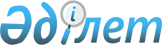 2018-2020 жылдарға арналған қалалық бюджеті туралыАқмола облысы Көкшетау қалалық мәслихатының 2017 жылғы 14 желтоқсандағы № С-17/2 шешімі. Ақмола облысының Әділет департаментінде 2018 жылғы 3 қаңтарда № 6272 болып тіркелді.
      РҚАО-ның ескертпесі.

      Құжаттың мәтінінде түпнұсқаның пунктуациясы мен орфографиясы сақталған.
      Қазақстан Республикасының 2008 жылғы 4 желтоқсандағы Бюджет кодексінің 9 бабының 2 тармағына, Қазақстан Республикасының 2001 жылғы 23 қаңтардағы "Қазақстан Республикасындағы жергілікті мемлекеттік басқару және өзін-өзі басқару туралы" Заңының 6 бабы, 1 тармағының 1) тармақшасына сәйкес, Көкшетау қалалық мәслихаты ШЕШІМ ҚАБЫЛДАДЫ:
      1. 2018-2020 жылдарға арналған қалалық бюджет тиісінше 1, 2 және 3 қосымшаларға сәйкес, оның ішінде 2018 жылға келесі көлемдерде бекітілсін:
      1) кірістер – 32 808 003,5 мың теңге, соның ішінде:
      салықтық түсімдер – 20 461 312,5 мың теңге;
      салықтық емес түсімдер – 113 527 мың теңге;
      негізгі капиталды сатудан түсетін түсімдер –1 378 576,9 мың теңге;
      трансферттер түсімі – 10 854 587,1 мың теңге;
      2) шығындар – 33 462 345,4 мың теңге;
      3) таза бюджеттік кредиттеу – 114 409,3 мың теңге, соның ішінде:
      бюджеттік кредиттер – 126 262,5 мың теңге;
      бюджеттік кредиттерді өтеу – 11 853,2 мың теңге;
      4) қаржы активтерімен операциялар бойынша сальдо – 279 990,6 мың теңге, соның ішінде:
      қаржы активтерін сатып алу – 279 990,6 мың теңге;
      5) бюджет тапшылығы (профициті) – - 1 048 741,8 мың теңге;
      6) бюджет тапшылығын қаржыландыру (профицитін пайдалану) – 1 048 741,8 мың теңге.
      Ескерту. 1-тармақ жаңа редакцияда - Ақмола облысы Көкшетау қалалық мәслихатының 20.12.2018 № С-26/2 (01.01.2018 бастап қолданысқа енгізіледі) шешімімен.


      2. Кірістерді бөлу нормативтері келесі мөлшерінде белгіленсін:
      1) облыс бюджетіне төлеу көзінен ұсталатын жеке табыс салығы бойынша – 100%;
      2) Көкшетау қаласының бюджетіне әлеуметтік салық бойынша – 100%.
      3. Қала бюджетінің шығындарында 6 728 445 мың теңге сомасында облыс бюджетіне бюджеттік алымдар алу қаралғандығы ескерілсін.
      4. Қала бюджетінің шығындарында 142 729 мың теңге сомасында кент, ауыл, ауылдық округ бюджетіне бюджеттік субвенциялар қаралғандығы ескерілсін, соның ішінде:
      Краснояр ауылдық округіне 123 978,0 мың теңге сомасында;
      Станционный кентіне 18 751,0 мың теңге сомасында.
      4-1. 7-қосымшаға сәйкес қала бюджетінің шығындарында 2018 жылға арналған кент, ауылдық округ бюджетіне ағымдағы нысаналы трансферттер қаралғандығы ескерілсін.
      Ескерту. Шешім 4-1-тармақпен толықтырылды - Ақмола облысы Көкшетау қалалық мәслихатының 20.03.2018 № С-19/3 (01.01.2018 бастап қолданысқа енгізіледі) шешімімен; жаңа редакцияда - Ақмола облысы Көкшетау қалалық мәслихатының 12.06.2018 № С-21/4 (01.01.2018 бастап қолданысқа енгізіледі) шешімімен.


      5. 2018 жылға арналған қалалық бюджет кірістерінің құрамында республикалық бюджеттен нысаналы трансферттер және бюджеттік кредиттер 4-қосымшаға сәйкес ескерілсін.
      6. 2018 жылға арналған қалалық бюджет кірістерінің құрамында облыстық бюджеттен нысаналы трансферттер және бюджеттік кредиттер 5-қосымшаға сәйкес ескерілсін.
      7. 2018 жылға 430 000 мың теңге сомасында жергілікті атқарушы органның резерві бекітілсін.
      Ескерту. 7-тармақ жаңа редакцияда - Ақмола облысы Көкшетау қалалық мәслихатының 12.06.2018 № С-21/4 (01.01.2018 бастап қолданысқа енгізіледі) шешімімен.


      8. 2018 жылға арналған қалалық бюджетінің шығындарында 2011, 2012, 2013, 2014, 2015, 2016 және 2017 жылдары мамандарды әлеуметтік қолдау шараларын іске асыру үшін берілген бюджеттік несиелердің негізгі қарызын өтеу 11 853,2 мың теңге сомасында және тұрғын үйдің құрылысына 1 258 988,0 мың теңге сомасында ескерілсін.
      Ескерту. 8-тармақ жаңа редакцияда - Ақмола облысы Көкшетау қалалық мәслихатының 06.04.2018 № С-20/2 (01.01.2018 бастап қолданысқа енгізіледі) шешімімен.


      9. 2018 жылға арналған қалалық бюджетінің шығындарында 5 329,9 мың теңге сомасында республикалық және облыстық бюджеттерінен кредиттер бойынша сыйақыларды төлеу ескерілсін, оның ішінде:
      19,3 мың теңге сомасында мамандарды әлеуметтік қолдау шараларын іске асыру үшін;
      228 мың теңге сомасында кондоминиум объектілерінің жалпы мүлкіне жөндеу жүргізуге;
      165 мың теңге сомасында тұрғын үйлердің құрылысына;
      253,3 мың теңге сомасында жылу, сумен жабдықтау және су қайтару жүйелерінің жаңартуына және құрылысына;
      4 664,3 мың теңге сомасында ішкі қарыздар есебінен несиелік тұрғын үй құрылысына.
      Ескерту. 9-тармақ жаңа редакцияда - Ақмола облысы Көкшетау қалалық мәслихатының 22.11.2018 № С-24/2 (01.01.2018 бастап қолданысқа енгізіледі) шешімімен.


      10. Азаматтық қызметші болып табылатын және ауылдық жерде жұмыс істейтін әлеуметтік қамсыздандыру, білім беру, мәдениет және спорт саласындағы мамандарға, қызметтiң осы түрлерiмен қалалық жағдайда айналысатын мамандардың жалақыларымен және тарифтiк ставкаларымен салыстырғанда жиырма бес пайызға жоғары лауазымдық жалақылар мен тарифтiк ставкалар белгіленсін.
      11. 2018 жылға арналған қалалық бюджеттi атқару процесiнде секвестрлеуге жатпайтын қалалық бюджеттiк бағдарламалардың тiзбесi 6 қосымшаға сәйкес бекiтiлсiн.
      12. Осы шешім Ақмола облысының Әділет департаментінде мемлекеттік тіркелген күнінен бастап күшіне енеді және 2018 жылдың 1 қаңтарынан бастап қолданысқа енгізіледі.
      "КЕЛІСІЛДІ"
      2017 жылғы "14" желтоқсан 2018 жылға арналған қалалық бюджет
      Ескерту. 1-қосымша жаңа редакцияда - Ақмола облысы Көкшетау қалалық мәслихатының 20.12.2018 № С-26/2 (01.01.2018 бастап қолданысқа енгізіледі) шешімімен. 2019 жылға арналған қалалық бюджет
      Ескерту. 2-қосымша жаңа редакцияда - Ақмола облысы Көкшетау қалалық мәслихатының 20.12.2018 № С-26/2 (01.01.2018 бастап қолданысқа енгізіледі) шешімімен. 2020 жылға арналған қалалық бюджет 2018 жылға арналған Көкшетау қаласының бюджетiне республикалық бюджеттен нысаналы трансферттер және бюджеттік кредиттер
      Ескерту. 4-қосымша жаңа редакцияда - Ақмола облысы Көкшетау қалалық мәслихатының 20.12.2018 № С-26/2 (01.01.2018 бастап қолданысқа енгізіледі) шешімімен. 2018 жылға арналған Көкшетау қаласының бюджетiне облыстық бюджеттен нысаналы трансферттер және бюджеттік кредиттер
      Ескерту. 5-қосымша жаңа редакцияда - Ақмола облысы Көкшетау қалалық мәслихатының 20.12.2018 № С-26/2 (01.01.2018 бастап қолданысқа енгізіледі) шешімімен. 2018 жылға арналған қалалық бюджет процессінің орындауында секвестірлеуге жатпайтын бюджеттік бағдарламаларының тізімі 2018 жылға арналған кент, ауыл, ауылдық округ бюджетіне қалалық бюджеттен ағымдағы нысаналы трансферттер
      Ескерту. Шешім 7-қосымшамен толықтырылды - Ақмола облысы Көкшетау қалалық мәслихатының 20.03.2018 № С-19/3 (01.01.2018 бастап қолданысқа енгізіледі) шешімімен; жаңа редакцияда - Ақмола облысы Көкшетау қалалық мәслихатының 22.11.2018 № С-24/2 (01.01.2018 бастап қолданысқа енгізіледі) шешімімен.
					© 2012. Қазақстан Республикасы Әділет министрлігінің «Қазақстан Республикасының Заңнама және құқықтық ақпарат институты» ШЖҚ РМК
				
      Алтыншы шақырылған
Көкшетау қалалық
мәслихатының 17-ші кезекті
сессиясының төрағасы

М.Тукеев

      Алтыншы шақырылған
Көкшетау қалалық
мәслихатының хатшысы

Б.Ғайса

      Көкшетау қаласының әкімі

Е.Маржықпаев
Көкшетау қалалық мәслихатының
2017 жылғы 14 желтоқсандағы
№ С-17/2 шешіміне
1 қосымша
Санаты
Санаты
Санаты
Санаты
Сома мың теңге
Сыныбы
Сыныбы
Сыныбы
Сома мың теңге
Кіші сыныбы
Кіші сыныбы
Сома мың теңге
Атауы
Сома мың теңге
1
2
3
4
5
I. Кірістер
32808003,5
1
Салықтық түсімдер
20461312,5
1
01
Табыс салығы
1370152,3
2
Жеке табыс салығы
1370152,3
1
03
Әлеуметтiк салық
5706500,0
1
Әлеуметтік салық
5706500,0
1
04
Меншiкке салынатын салықтар
1704878,0
1
Мүлiкке салынатын салықтар
861800,0
3
Жер салығы
80260,0
4
Көлiк құралдарына салынатын салық
762800,0
5
Бірыңғай жер салығы
18,0
1
05
Тауарларға, жұмыстарға және қызметтерге салынатын iшкi салықтар
11317907,0
2
Акциздер
10979177,0
3
Табиғи және басқа ресурстарды пайдаланғаны үшiн түсетiн түсiмдер
84083,0
4
Кәсiпкерлiк және кәсiби қызметтi жүргiзгенi үшiн алынатын алымдар
237147,0
5
Ойын бизнесіне салық
17500,0
1
07
Басқа да салықтар
2344,2
1
Басқа да салықтар
2344,2
1
08
Заңдық маңызы бар әрекеттерді жасағаны және (немесе) оған уәкілеттігі бар мемлекеттік органдар немесе лауазымды адамдар құжаттар бергені үшін алынатын міндетті төлемдер
359531,0
1
Мемлекеттік баж
359531,0
2
Салықтық емес түсiмдер
113527,0
2
01
Мемлекеттік меншіктен түсетін кірістер
42345,1
1
Мемлекеттік кәсіпорындардың таза кіріс бөлігінің түсімдері
217,2
5
Мемлекет меншігіндегі мүлікті жалға беруден түсетін кірістер
36798,0
7
Мемлекеттік бюджеттен берілген кредиттер бойынша сыйақылар
5329,9
2
02
Мемлекеттiк бюджеттен қаржыландырылатын мемлекеттiк мекемелердiң тауарларды (жұмыстарды, қызметтердi) өткiзуiнен түсетiн түсiмдер
1852,7
1
Мемлекеттiк бюджеттен қаржыландырылатын мемлекеттiк мекемелердiң тауарларды (жұмыстарды, қызметтердi) өткiзуiнен түсетiн түсiмдер
1852,7
2
03
Мемлекеттiк бюджеттен қаржыландырылатын мемлекеттiк мекемелер ұйымдастыратын мемлекеттiк сатып алуды өткiзуден түсетiн ақша түсiмдерi
14115,9
1
Мемлекеттiк бюджеттен қаржыландырылатын мемлекеттiк мекемелер ұйымдастыратын мемлекеттiк сатып алуды өткiзуден түсетiн ақша түсiмдерi
14115,9
2
04
Мемлекеттік бюджеттен қаржыландырылатын, сондай-ақ Қазақстан Республикасы Ұлттық Банкінің бюджетінен (шығыстар сметасынан) қамтылатын және қаржыландырылатын мемлекеттік мекемелер салатын айыппұлдар, өсімпұлдар, санкциялар, өндіріп алулар
3596,0
1
Мұнай секторы ұйымдарынан және Жәбірленушілерге өтемақы қорына түсетін түсімдерді қоспағанда, мемлекеттік бюджеттен қаржыландырылатын, сондай-ақ Қазақстан Республикасы Ұлттық Банкінің бюджетінен (шығыстар сметасынан) қамтылатын және қаржыландырылатын мемлекеттік мекемелер салатын айыппұлдар, өсімпұлдар, санкциялар, өндіріп алулар
3596,0
2
06
Басқа да салықтық емес түсiмдер
51617,3
1
Басқа да салықтық емес түсiмдер
51617,3
3
Негізгі капиталды сатудан түсетін түсімдер
1378576,9
01
Мемлекеттік мекемелерге бекітілген мемлекеттік мүлікті сату
1112203,9
1
Мемлекеттік мекемелерге бекітілген мемлекеттік мүлікті сату
1112203,9
03
Жердi және материалдық емес активтердi сату
266373,0
1
Жерді сату
245000,0
2
Материалдық емес активтерді сату 
21373,0
4
Трансферттер түсімі
10854587,1
02
Мемлекеттiк басқарудың жоғары тұрған органдарынан түсетiн трансферттер
10854587,1
2
Облыстық бюджеттен түсетiн трансферттер
10854587,1
Функционалдық топ
Функционалдық топ
Функционалдық топ
Функционалдық топ
Сома мың теңге
Бюджеттік бағдарламалардың әкімшісі
Бюджеттік бағдарламалардың әкімшісі
Бюджеттік бағдарламалардың әкімшісі
Сома мың теңге
Бағдарлама
Бағдарлама
Сома мың теңге
Атауы
Сома мың теңге
1
2
3
4
5
II. Шығындар
33462345,4
01
Жалпы сипаттағы мемлекеттiк қызметтер 
566408,8
112
Аудан (облыстық маңызы бар қала) мәслихатының аппараты
40665,1
001
Аудан (облыстық маңызы бар қала) мәслихатының қызметін қамтамасыз ету жөніндегі қызметтер
24360,8
003
Мемлекеттік органның күрделі шығыстары
16304,3
122
Аудан (облыстық маңызы бар қала) әкімінің аппараты
306059,0
001
Аудан (облыстық маңызы бар қала) әкімінің қызметін қамтамасыз ету жөніндегі қызметтер
295733,1
003
Мемлекеттік органның күрделі шығыстары
1276,1
113
Жергілікті бюджеттерден берілетін ағымдағы нысаналы трансферттер
9049,8
452
Ауданның (облыстық маңызы бар қаланың) қаржы бөлімі
44631,6
001
Ауданның (облыстық маңызы бар қаланың) бюджетін орындау және коммуналдық меншігін басқару саласындағы мемлекеттік саясатты іске асыру жөніндегі қызметтер
36972,9
003
Салық салу мақсатында мүлікті бағалауды жүргізу
6467,4
010
Жекешелендіру, коммуналдық меншікті басқару, жекешелендіруден кейінгі қызмет және осыған байланысты дауларды реттеу
1191,3
453
Ауданның (облыстық маңызы бар қаланың) экономика және бюджеттік жоспарлау бөлімі
33036,6
001
Экономикалық саясатты, мемлекеттік жоспарлау жүйесін қалыптастыру және дамыту саласындағы мемлекеттік саясатты іске асыру жөніндегі қызметтер
32640,6
004
Мемлекеттік органның күрделі шығыстары
396,0
458
Ауданның (облыстық маңызы бар қаланың) тұрғын үй-коммуналдық шаруашылығы, жолаушылар көлігі және автомобиль жолдары бөлімі
140224,5
001
Жергілікті деңгейде тұрғын үй-коммуналдық шаруашылығы, жолаушылар көлігі және автомобиль жолдары саласындағы мемлекеттік саясатты іске асыру жөніндегі қызметтер
69539,0
113
Жергілікті бюджеттерден берілетін ағымдағы нысаналы трансферттер
70685,5
467
Ауданның (облыстық маңызы бар қаланың) құрылыс бөлімі
1792,0
040
Мемлекеттік органдардың объектілерін дамыту
1792,0
02
Қорғаныс
2689412,6
122
Аудан (облыстық маңызы бар қала) әкімінің аппараты
2689412,6
005
Жалпыға бірдей әскери міндетті атқару шеңберіндегі іс-шаралар
26131,0
006
Аудан (облыстық маңызы бар қала) ауқымындағы төтенше жағдайлардың алдын алу және оларды жою
2663281,6
03
Қоғамдық тәртіп, қауіпсіздік, құқықтық, сот, қылмыстық-атқару қызметі
114566,2
458
Ауданның (облыстық маңызы бар қаланың) тұрғын үй-коммуналдық шаруашылығы, жолаушылар көлігі және автомобиль жолдары бөлімі
98617,1
021
Елдi мекендерде жол қозғалысы қауiпсiздiгін қамтамасыз ету
98617,1
499
Ауданның (облыстық маңызы бар қаланың) азаматтық хал актілерін тіркеу бөлімі 
15949,1
001
Жергілікті деңгейде азаматтық хал актілерін тіркеу саласындағы мемлекеттік саясатты іске асыру жөніндегі қызметтер
15949,1
04
Бiлiм беру
10200962,2
464
Ауданның (облыстық маңызы бар қаланың) білім бөлімі
2278493,2
009
Мектепке дейінгі тәрбие мен оқыту ұйымдарының қызметін қамтамасыз ету
235327,0
040
Мектепке дейінгі білім беру ұйымдарында мемлекеттік білім беру тапсырысын іске асыруға
2043166,2
467
Ауданның (облыстық маңызы бар қаланың) құрылыс бөлімі
1038280,1
037
Мектепке дейiнгi тәрбие және оқыту объектілерін салу және реконструкциялау
1038280,1
464
Ауданның (облыстық маңызы бар қаланың) білім бөлімі
5221809,6
003
Жалпы білім беру
4978001,3
006
Балаларға қосымша білім беру
243808,3
465
Ауданның (облыстық маңызы бар қаланың) дене шынықтыру және спорт бөлімі
31274,3
017
Балалар мен жасөспірімдерге спорт бойынша қосымша білім беру
31274,3
467
Ауданның (облыстық маңызы бар қаланың) құрылыс бөлімі
853562,9
024
Бастауыш, негізгі орта және жалпы орта білім беру объектілерін салу және реконструкциялау
853562,9
464
Ауданның (облыстық маңызы бар қаланың) білім бөлімі
51382,5
018
Кәсіптік оқытуды ұйымдастыру
51382,5
464
Ауданның (облыстық маңызы бар қаланың) білім бөлімі
726159,6
001
Жергілікті деңгейде білім беру саласындағы мемлекеттік саясатты іске асыру жөніндегі қызметтер
19070,1
004
Ауданның (облыстық маңызы бар қаланың) мемлекеттік білім беру мекемелерінде білім беру жүйесін ақпараттандыру
3445,6
005
Ауданның (облыстық маңызы бар қаланың) мемлекеттік білім беру мекемелер үшін оқулықтар мен оқу-әдiстемелiк кешендерді сатып алу және жеткізу
279542,0
007
Аудандық (қалалық) ауқымдағы мектеп олимпиадаларын және мектептен тыс іс-шараларды өткiзу
16040,0
015
Жетім баланы (жетім балаларды) және ата-аналарының қамқорынсыз қалған баланы (балаларды) күтіп-ұстауға қамқоршыларға (қорғаншыларға) ай сайынға ақшалай қаражат төлемі
68395,8
022
Жетім баланы (жетім балаларды) және ата-анасының қамқорлығынсыз қалған баланы (балаларды) асырап алғаны үшін Қазақстан азаматтарына біржолғы ақша қаражатын төлеуге арналған төлемдер
2166,7
029
Балалар мен жасөспірімдердің психикалық денсаулығын зерттеу және халыққа психологиялық-медициналық-педагогикалық консультациялық көмек көрсету
22335,2
067
Ведомстволық бағыныстағы мемлекеттік мекемелерінің және ұйымдарының күрделі шығыстары
315164,2
06
Әлеуметтiк көмек және әлеуметтiк қамсыздандыру
1041268,3
451
Ауданның (облыстық маңызы бар қаланың) жұмыспен қамту және әлеуметтік бағдарламалар бөлімі
50764,0
005
Мемлекеттік атаулы әлеуметтік көмек 
50764,0
464
Ауданның (облыстық маңызы бар қаланың) білім бөлімі
10407,0
030
Патронат тәрбиешілерге берілген баланы (балаларды) асырап бағу 
8242,7
031
Жетім балаларды және ата-аналарының қамқорынсыз қалған, отбасылық үлгідегі балалар үйлері мен асыраушы отбасыларындағы балаларды мемлекеттік қолдау
2164,3
451
Ауданның (облыстық маңызы бар қаланың) жұмыспен қамту және әлеуметтік бағдарламалар бөлімі
763813,3
002
Жұмыспен қамту бағдарламасы
148536,3
004
Ауылдық жерлерде тұратын денсаулық сақтау, білім беру, әлеуметтік қамтамасыз ету, мәдениет, спорт және ветеринар мамандарына отын сатып алуға Қазақстан Республикасының заңнамасына сәйкес әлеуметтік көмек көрсету
10028,9
006
Тұрғын үйге көмек көрсету
14780,0
007
Жергілікті өкілетті органдардың шешімі бойынша мұқтаж азаматтардың жекелеген топтарына әлеуметтік көмек
211328,6
010
Үйден тәрбиеленіп оқытылатын мүгедек балаларды материалдық қамтамасыз ету
4514,0
013
Белгіленген тұрғылықты жері жоқ тұлғаларды әлеуметтік бейімдеу
60670,4
014
Мұқтаж азаматтарға үйде әлеуметтiк көмек көрсету
135109,6
017
Оңалтудың жеке бағдарламасына сәйкес мұқтаж мүгедектердi мiндеттi гигиеналық құралдармен қамтамасыз ету, қозғалуға қиындығы бар бірінші топтағы мүгедектерге жеке көмекшінің және есту бойынша мүгедектерге қолмен көрсететiн тіл маманының қызметтерін ұсыну 
130616,0
023
Жұмыспен қамту орталықтарының қызметін қамтамасыз ету
48229,5
451
Ауданның (облыстық маңызы бар қаланың) жұмыспен қамту және әлеуметтік бағдарламалар бөлімі
213280,2
001
Жергілікті деңгейде халық үшін әлеуметтік бағдарламаларды жұмыспен қамтуды қамтамасыз етуді іске асыру саласындағы мемлекеттік саясатты іске асыру жөніндегі қызметтер 
71231,8
011
Жәрдемақыларды және басқа да әлеуметтік төлемдерді есептеу, төлеу мен жеткізу бойынша қызметтерге ақы төлеу 
1664,0
021
Мемлекеттік органның күрделі шығыстары
9186,2
050
Қазақстан Республикасында мүгедектердің құқықтарын қамтамасыз ету және өмір сүру сапасын жақсарту жөніндегі 2012 - 2018 жылдарға арналған іс-шаралар жоспарын іске асыру
97761,0
054
Үкіметтік емес ұйымдарда мемлекеттік әлеуметтік тапсырысты орналастыру
33437,2
458
Ауданның (облыстық маңызы бар қаланың) тұрғын үй-коммуналдық шаруашылығы, жолаушылар көлігі және автомобиль жолдары бөлімі
3003,8
050
Қазақстан Республикасында мүгедектердің құқықтарын қамтамасыз ету және өмір сүру сапасын жақсарту жөніндегі 2012 - 2018 жылдарға арналған іс-шаралар жоспарын іске асыру
3003,8
07
Тұрғын үй-коммуналдық шаруашылық
8100831,6
458
Ауданның (облыстық маңызы бар қаланың) тұрғын үй-коммуналдық шаруашылығы, жолаушылар көлігі және автомобиль жолдары бөлімі
466388,6
002
Мемлекеттiк қажеттiлiктер үшiн жер учаскелерiн алып қою, соның iшiнде сатып алу жолымен алып қою және осыған байланысты жылжымайтын мүлiктi иелiктен айыру
460886,9
003
Мемлекеттік тұрғын үй қорын сақтауды ұйымдастыру
3572,4
031
Кондоминиум объектісіне техникалық паспорттар дайындау
1929,3
467
Ауданның (облыстық маңызы бар қаланың) құрылыс бөлімі
4829424,8
003
Коммуналдық тұрғын үй қорының тұрғын үйін жобалау және (немесе) салу, реконструкциялау
2596892,7
004
Инженерлік-коммуникациялық инфрақұрылымды жобалау, дамыту және (немесе) жайластыру
2105932,1
098
Коммуналдық тұрғын үй қорының тұрғын үйлерін сатып алу
126600,0
479
Ауданның (облыстық маңызы бар қаланың) тұрғын үй инспекциясы бөлімі 
12773,2
001
Жергілікті деңгейде тұрғын үй қоры саласындағы мемлекеттік саясатты іске асыру жөніндегі қызметтер
12773,2
458
Ауданның (облыстық маңызы бар қаланың) тұрғын үй-коммуналдық шаруашылығы, жолаушылар көлігі және автомобиль жолдары бөлімі
21277,6
012
Сумен жабдықтау және су бұру жүйесінің жұмыс істеуі
6000,0
048
Қаланы және елді мекендерді абаттандыруды дамыту
15277,6
467
Ауданның (облыстық маңызы бар қаланың) құрылыс бөлімі
71318,3
006
Сумен жабдықтау және су бұру жүйесін дамыту
69638,3
007
Қаланы және елді мекендерді абаттандыруды дамыту
1680,0
458
Ауданның (облыстық маңызы бар қаланың) тұрғын үй-коммуналдық шаруашылығы, жолаушылар көлігі және автомобиль жолдары бөлімі
2699649,1
015
Елдi мекендердегі көшелердi жарықтандыру
231248,0
016
Елдi мекендердiң санитариясын қамтамасыз ету
1049076,2
017
Жерлеу орындарын ұстау және туыстары жоқ адамдарды жерлеу
8094,1
018
Елдi мекендердi абаттандыру және көгалдандыру
1411230,8
08
Мәдениет, спорт, туризм және ақпараттық кеңістiк
702240,4
455
Ауданның (облыстық маңызы бар қаланың) мәдениет және тілдерді дамыту бөлімі
238999,7
003
Мәдени-демалыс жұмысын қолдау
238999,7
467
Ауданның (облыстық маңызы бар қаланың) құрылыс бөлімі
107887,1
011
Мәдениет объектілерін дамыту
107887,1
465
Ауданның (облыстық маңызы бар қаланың) дене шынықтыру және спорт бөлімі
62821,5
001
Жергілікті деңгейде дене шынықтыру және спорт саласындағы мемлекеттік саясатты іске асыру жөніндегі қызметтер
15177,5
006
Аудандық (облыстық маңызы бар қаланың) деңгейде спорттық жарыстар өткiзу
7562,0
007
Әртүрлi спорт түрлерi бойынша аудан (облыстық маңызы бар қала) құрама командаларының мүшелерiн дайындау және олардың облыстық спорт жарыстарына қатысуы
26084,0
032
Ведомстволық бағыныстағы мемлекеттік мекемелер мен ұйымдардың күрделі шығыстары
13998,0
455
Ауданның (облыстық маңызы бар қаланың) мәдениет және тілдерді дамыту бөлімі
135805,6
006
Аудандық (қалалық) кiтапханалардың жұмыс iстеуi
104024,0
007
Мемлекеттік тілді және Қазақстан халқының басқа да тілдерін дамыту
31781,6
456
Ауданның (облыстық маңызы бар қаланың) ішкі саясат бөлімі
49404,0
002
Мемлекеттік ақпараттық саясат жүргізу жөніндегі қызметтер
49404,0
455
Ауданның (облыстық маңызы бар қаланың) мәдениет және тілдерді дамыту бөлімі
50473,8
001
Жергілікті деңгейде тілдерді және мәдениетті дамыту саласындағы мемлекеттік саясатты іске асыру жөніндегі қызметтер
16885,6
032
Ведомстволық бағыныстағы мемлекеттік мекемелерінің және ұйымдарының күрделі шығыстары
9925,0
113
Жергілікті бюджеттерден берілетін ағымдағы нысаналы трансферттер
23663,2
456
Ауданның (облыстық маңызы бар қаланың) ішкі саясат бөлімі
56848,7
001
Жергілікті деңгейде ақпарат, мемлекеттілікті нығайту және азаматтардың әлеуметтік сенімділігін қалыптастыру саласында мемлекеттік саясатты іске асыру жөніндегі қызметтер
41854,4
003
Жастар саясаты саласында іс-шараларды іске асыру
14437,5
032
Ведомстволық бағыныстағы мемлекеттік мекемелерінің және ұйымдарының күрделі шығыстары
556,8
9
Отын-энергетика кешенi және жер қойнауын пайдалану
10400,0
467
Ауданның (облыстық маңызы бар қаланың) құрылыс бөлімі
10400,0
009
Жылу-энергетикалық жүйені дамыту
10400,0
10
Ауыл, су, орман, балық шаруашылығы, ерекше қорғалатын табиғи аумақтар, қоршаған ортаны және жануарлар дүниесін қорғау, жер қатынастары
92772,1
462
Ауданның (облыстық маңызы бар қаланың) ауыл шаруашылығы бөлімі
16113,0
001
Жергілікті деңгейде ауыл шаруашылығы саласындағы мемлекеттік саясатты іске асыру жөніндегі қызметтер
16113,0
473
Ауданның (облыстық маңызы бар қаланың) ветеринария бөлімі
31684,2
001
Жергілікті деңгейде ветеринария саласындағы мемлекеттік саясатты іске асыру жөніндегі қызметтер
14813,1
007
Қаңғыбас иттер мен мысықтарды аулауды және жоюды ұйымдастыру
8106,0
010
Ауыл шаруашылығы жануарларын сәйкестендіру жөніндегі іс-шараларды өткізу
895,0
011
Эпизоотияға қарсы іс-шаралар жүргізу
7673,4
047
Жануарлардың саулығы мен адамның денсаулығына қауіп төндіретін, алып қоймай залалсыздандырылған (зарарсыздандырылған) және қайта өңделген жануарлардың, жануарлардан алынатын өнімдер мен шикізаттың құнын иелеріне өтеу
196,7
463
Ауданның (облыстық маңызы бар қаланың) жер қатынастары бөлімі
26869,0
001
Аудан (облыстық маңызы бар қала) аумағында жер қатынастарын реттеу саласындағы мемлекеттік саясатты іске асыру жөніндегі қызметтер
24069,0
006
Аудандардың, облыстық маңызы бар, аудандық маңызы бар қалалардың, кенттердiң, ауылдардың, ауылдық округтердiң шекарасын белгiлеу кезiнде жүргiзiлетiн жерге орналастыру
2800,0
453
Ауданның (облыстық маңызы бар қаланың) экономика және бюджеттік жоспарлау бөлімі
18105,9
099
Мамандардың әлеуметтік көмек көрсетуі жөніндегі шараларды іске асыру
18105,9
11
Өнеркәсіп, сәулет, қала құрылысы және құрылыс қызметі
77867,4
467
Ауданның (облыстық маңызы бар қаланың) құрылыс бөлімі
33380,4
001
Жергілікті деңгейде құрылыс саласындағы мемлекеттік саясатты іске асыру жөніндегі қызметтер
33380,4
468
Ауданның (облыстық маңызы бар қаланың) сәулет және қала құрылысы бөлімі
44487,0
001
Жергілікті деңгейде сәулет және қала құрылысы саласындағы мемлекеттік саясатты іске асыру жөніндегі қызметтер
23999,7
003
Аудан аумағында қала құрылысын дамыту схемаларын және елді мекендердің бас жоспарларын әзірлеу
20487,3
12
Көлiк және коммуникация
2233871,1
458
Ауданның (облыстық маңызы бар қаланың) тұрғын үй-коммуналдық шаруашылығы, жолаушылар көлігі және автомобиль жолдары бөлімі
2233871,1
022
Көлік инфрақұрылымын дамыту
875895,8
023
Автомобиль жолдарының жұмыс істеуін қамтамасыз ету
560803,2
045
Аудандық маңызы бар автомобиль жолдарын және елді мекендердің көшелерін күрделі және орташа жөндеу
53914,7
051
Көлiк инфрақұрылымының басым жобаларын іске асыру
743257,4
13
Басқалар
449045,9
469
Ауданның (облыстық маңызы бар қаланың) кәсіпкерлік бөлімі
19045,9
001
Жергілікті деңгейде кәсіпкерлікті дамыту саласындағы мемлекеттік саясатты іске асыру жөніндегі қызметтер
15737,9
003
Кәсіпкерлік қызметті қолдау
2883,0
004
Мемлекеттік органның күрделі шығыстары
425,0
452
Ауданның (облыстық маңызы бар қаланың) қаржы бөлімі
430000,0
012
Ауданның (облыстық маңызы бар қаланың) жергілікті атқарушы органының резерві 
430000,0
14
Борышқа қызмет көрсету
5329,9
452
Ауданның (облыстық маңызы бар қаланың) қаржы бөлімі
5329,9
013
Жергілікті атқарушы органдардың облыстық бюджеттен қарыздар бойынша сыйақылар мен өзге де төлемдерді төлеу бойынша борышына қызмет көрсету
5329,9
15
Трансферттер
7177368,9
452
Ауданның (облыстық маңызы бар қаланың) қаржы бөлімі
7177368,9
006
Пайдаланылмаған (толық пайдаланылмаған) нысаналы трансферттерді қайтару
10683,9
007
Бюджеттік алып қоюлар
6728445,0
024
Заңнаманы өзгертуге байланысты жоғары тұрған бюджеттің шығындарын өтеуге төменгі тұрған бюджеттен ағымдағы нысаналы трансферттер
295405,5
038
Субвенциялар
142729,0
054
Қазақстан Республикасының Ұлттық қорынан берілетін нысаналы трансферт есебінен республикалық бюджеттен бөлінген пайдаланылмаған (түгел пайдаланылмаған) нысаналы трансферттердің сомасын қайтару
105,5
III. Таза бюджеттік кредиттеу
114409,3
Бюджеттік кредиттер
126262,5
10
Ауыл, су, орман, балық шаруашылығы, ерекше қорғалатын табиғи аумақтар, қоршаған ортаны және жануарлар дүниесін қорғау, жер қатынастары
126262,5
453
Ауданның (облыстық маңызы бар қаланың) экономика және бюджеттік жоспарлау бөлімі
126262,5
006
Мамандарды әлеуметтік қолдау шараларын іске асыру үшін берілетін бюджеттік кредиттер
126262,5
5
Бюджеттік кредиттерді өтеу
11853,2
01
Бюджеттік кредиттерді өтеу
11853,2
1
Мемлекеттік бюджеттен берілген бюджеттік кредиттерді өтеу
11853,2
IV. Қаржы активтерімен операциялар бойынша сальдо
279990,6
қаржы активтерін сатып алу
279990,6
13
Басқалар
279990,6
122
Ауданның (облыстық маңызы бар қаланың) қаржы бөлімі
279990,6
065
Заңды тұлғалардың жарғылық капиталын қалыптастыру немесе ұлғайту
279990,6
V. Бюджет тапшылығы (профициті)
-1048741,8
VI. Бюджет тапшылығын қаржыландыру (профицитін пайдалану)
1048741,8Көкшетау қалалық мәслихатының
2017 жылғы 14 желтоқсандағы
№ С-17/2 шешіміне
2 қосымша
Санаты
Санаты
Санаты
Санаты
Сома мың теңге
Сыныбы
Сыныбы
Сыныбы
Сома мың теңге
Кіші сыныбы
Кіші сыныбы
Сома мың теңге
Атауы
Сома мың теңге
1
2
3
4
5
I. Кірістер
22016780,0
1
Салықтық түсімдер
20963591,0
1
01
Табыс салығы
1136573,0
2
Жеке табыс салығы
1136573,0
1
03
Әлеуметтiк салық
6113107,0
1
Әлеуметтік салық
6113107,0
1
04
Меншiкке салынатын салықтар
1893468,0
1
Мүлiкке салынатын салықтар
1005990,0
3
Жер салығы
114531,0
4
Көлiк құралдарына салынатын салық
772480,0
5
Бірыңғай жер салығы
467,0
1
05
Тауарларға, жұмыстарға және қызметтерге салынатын iшкi салықтар
11421348,0
2
Акциздер
10993019,0
3
Табиғи және басқа ресурстарды пайдаланғаны үшiн түсетiн түсiмдер
86183,0
4
Кәсiпкерлiк және кәсiби қызметтi жүргiзгенi үшiн алынатын алымдар
309538,0
5
Ойын бизнесіне салық
32608,0
1
08
Заңдық маңызы бар әрекеттерді жасағаны және (немесе) оған уәкілеттігі бар мемлекеттік органдар немесе лауазымды адамдар құжаттар бергені үшін алынатын міндетті төлемдер
399095,0
1
Мемлекеттік баж
399095,0
2
Салықтық емес түсiмдер
110922,0
2
01
Мемлекеттік меншіктен түсетін кірістер
34420,0
1
Мемлекеттік кәсіпорындардың таза кіріс бөлігінің түсімдері
1057,0
5
Мемлекет меншігіндегі мүлікті жалға беруден түсетін кірістер
32864,0
7
Мемлекеттік бюджеттен берілген несиелер бойынша сыйақылар
499,0
2
02
Мемлекеттiк бюджеттен қаржыландырылатын мемлекеттiк мекемелердiң тауарларды (жұмыстарды, қызметтердi) өткiзуiнен түсетiн түсiмдер
3191,0
1
Мемлекеттiк бюджеттен қаржыландырылатын мемлекеттiк мекемелердiң тауарларды (жұмыстарды, қызметтердi) өткiзуiнен түсетiн түсiмдер
3191,0
2
03
Мемлекеттiк бюджеттен қаржыландырылатын мемлекеттiк мекемелер ұйымдастыратын мемлекеттiк сатып алуды өткiзуден түсетiн ақша түсiмдерi
348,0
1
Мемлекеттiк бюджеттен қаржыландырылатын мемлекеттiк мекемелер ұйымдастыратын мемлекеттiк сатып алуды өткiзуден түсетiн ақша түсiмдерi
348,0
2
04
Мемлекеттік бюджеттен қаржыландырылатын, сондай-ақ Қазақстан Республикасы Ұлттық Банкінің бюджетінен (шығыстар сметасынан) қамтылатын және қаржыландырылатын мемлекеттік мекемелер салатын айыппұлдар, өсімпұлдар, санкциялар, өндіріп алулар
5945,0
1
Мұнай секторы ұйымдарынан және Жәбірленушілерге өтемақы қорына түсетін түсімдерді қоспағанда, мемлекеттік бюджеттен қаржыландырылатын, сондай-ақ Қазақстан Республикасы Ұлттық Банкінің бюджетінен (шығыстар сметасынан) қамтылатын және қаржыландырылатын мемлекеттік мекемелер салатын айыппұлдар, өсімпұлдар, санкциялар, өндіріп алулар
5945,0
2
06
Басқа да салықтық емес түсiмдер
67018,0
1
Басқа да салықтық емес түсiмдер
67018,0
3
Негізгі капиталды сатудан түсетін түсімдер
829927,0
01
Мемлекеттік мекемелерге бекітілген мемлекеттік мүлікті сату
457057,0
1
Мемлекеттік мекемелерге бекітілген мемлекеттік мүлікті сату
457057,0
03
Жердi және материалдық емес активтердi сату
372870,0
1
Жерді сату
350000,0
2
Материалдық емес активтерді сату 
22870,0
4
Трансферттер түсімі
112340,0
02
Мемлекеттiк басқарудың жоғары тұрған органдарынан түсетiн трансферттер
112340,0
2
Облыстық бюджеттен түсетiн трансферттер
112340,0
Функционалдық топ
Функционалдық топ
Функционалдық топ
Функционалдық топ
Сома мың теңге
Бюджеттік бағдарламалардың әкімшісі
Бюджеттік бағдарламалардың әкімшісі
Бюджеттік бағдарламалардың әкімшісі
Сома мың теңге
Бағдарлама
Бағдарлама
Сома мың теңге
Атауы
Сома мың теңге
1
2
3
4
5
II. Шығындар
21606582,0
01
Жалпы сипаттағы мемлекеттiк қызметтер 
278668,0
112
Аудан (облыстық маңызы бар қала) мәслихатының аппараты
20080,0
001
Аудан (облыстық маңызы бар қала) мәслихатының қызметін қамтамасыз ету жөніндегі қызметтер
20080,0
122
Аудан (облыстық маңызы бар қала) әкімінің аппараты
134520,0
001
Аудан (облыстық маңызы бар қала) әкімінің қызметін қамтамасыз ету жөніндегі қызметтер
134276,0
003
Мемлекеттік органның күрделі шығыстары
244,0
452
Ауданның (облыстық маңызы бар қаланың) қаржы бөлімі
41645,0
001
Ауданның (облыстық маңызы бар қаланың) бюджетін орындау және коммуналдық меншігін басқару саласындағы мемлекеттік саясатты іске асыру жөніндегі қызметтер 
31761,0
010
Жекешелендіру, коммуналдық меншікті басқару, жекешелендіруден кейінгі қызмет және осыған байланысты дауларды реттеу
9884,0
453
Ауданның (облыстық маңызы бар қаланың) экономика және бюджеттік жоспарлау бөлімі
32298,0
001
Экономикалық саясатты, мемлекеттік жоспарлау жүйесін қалыптастыру және дамыту саласындағы мемлекеттік саясатты іске асыру жөніндегі қызметтер
32298,0
458
Ауданның (облыстық маңызы бар қаланың) тұрғын үй-коммуналдық шаруашылығы, жолаушылар көлігі және автомобиль жолдары бөлімі
40125,0
001
Жергілікті деңгейде тұрғын үй-коммуналдық шаруашылығы, жолаушылар көлігі және автомобиль жолдары саласындағы мемлекеттік саясатты іске асыру жөніндегі қызметтер
40125,0
467
Ауданның (облыстық маңызы бар қаланың) құрылыс бөлімі
10000,0
040
Мемлекеттік органдардың объектілерін дамыту
10000,0
02
Қорғаныс
30982,0
122
Аудан (облыстық маңызы бар қала) әкімінің аппараты
30982,0
005
Жалпыға бірдей әскери міндетті атқару шеңберіндегі іс-шаралар
25982,0
006
Аудан (облыстық маңызы бар қала) ауқымындағы төтенше жағдайлардың алдын алу және оларды жою
5000,0
03
Қоғамдық тәртіп, қауіпсіздік, құқықтық, сот, қылмыстық-атқару қызметі
131695,0
458
Ауданның (облыстық маңызы бар қаланың) тұрғын үй-коммуналдық шаруашылығы, жолаушылар көлігі және автомобиль жолдары бөлімі
114454,0
021
Елдi мекендерде жол қозғалысы қауiпсiздiгін қамтамасыз ету
114454,0
499
Ауданның (облыстық маңызы бар қаланың) азаматтық хал актілерін тіркеу бөлімі 
17241,0
001
Жергілікті деңгейде азаматтық хал актілерін тіркеу саласындағы мемлекеттік саясатты іске асыру жөніндегі қызметтер
17241,0
04
Бiлiм беру
7945127,0
464
Ауданның (облыстық маңызы бар қаланың) білім бөлімі
2544433,0
009
Мектепке дейінгі тәрбие мен оқыту ұйымдарының қызметін қамтамасыз ету
217399,0
040
Мектепке дейінгі білім беру ұйымдарында мемлекеттік білім беру тапсырысын іске асыруға
2327034,0
467
Ауданның (облыстық маңызы бар қаланың) құрылыс бөлімі
210000,0
037
Мектепке дейiнгi тәрбие және оқыту объектілерін салу және реконструкциялау
210000,0
464
Ауданның (облыстық маңызы бар қаланың) білім бөлімі
4674056,0
003
Жалпы білім беру
4419746,0
006
Балаларға қосымша білім беру
254310,0
465
Ауданның (облыстық маңызы бар қаланың) дене шынықтыру және спорт бөлімі
30069,0
017
Балалар мен жасөспірімдерге спорт бойынша қосымша білім беру
30069,0
467
Ауданның (облыстық маңызы бар қаланың) құрылыс бөлімі
139511,0
024
Бастауыш, негізгі орта және жалпы орта білім беру объектілерін салу және реконструкциялау
139511,0
464
Ауданның (облыстық маңызы бар қаланың) білім бөлімі
35307,0
018
Кәсіптік оқытуды ұйымдастыру
35307,0
464
Ауданның (облыстық маңызы бар қаланың) білім бөлімі
311751,0
001
Жергілікті деңгейде білім беру саласындағы мемлекеттік саясатты іске асыру жөніндегі қызметтер
17884,0
004
Ауданның (облыстық маңызы бар қаланың) мемлекеттік білім беру мекемелерінде білім беру жүйесін ақпараттандыру
4838,0
005
Ауданның (облыстық маңызы бар қаланың) мемлекеттік білім беру мекемелер үшін оқулықтар мен оқу-әдiстемелiк кешендерді сатып алу және жеткізу
141233,0
007
Аудандық (қалалық) ауқымдағы мектеп олимпиадаларын және мектептен тыс іс-шараларды өткiзу
16994,0
015
Жетім баланы (жетім балаларды) және ата-аналарының қамқорынсыз қалған баланы (балаларды) күтіп-ұстауға қамқоршыларға (қорғаншыларға) ай сайынға ақшалай қаражат төлемі
68991,0
022
Жетім баланы (жетім балаларды) және ата-анасының қамқорлығынсыз қалған баланы (балаларды) асырап алғаны үшін Қазақстан азаматтарына біржолғы ақша қаражатын төлеуге арналған төлемдер
7664,0
029
Балалар мен жасөспірімдердің психикалық денсаулығын зерттеу және халыққа психологиялық-медициналық-педагогикалық консультациялық көмек көрсету
25645,0
067
Ведомстволық бағыныстағы мемлекеттік мекемелерінің және ұйымдарының күрделі шығыстары
28502,0
06
Әлеуметтiк көмек және әлеуметтiк қамсыздандыру
845027,0
451
Ауданның (облыстық маңызы бар қаланың) жұмыспен қамту және әлеуметтік бағдарламалар бөлімі
29925,0
005
Мемлекеттік атаулы әлеуметтік көмек 
29925,0
464
Ауданның (облыстық маңызы бар қаланың) білім бөлімі
9839,0
030
Патронат тәрбиешілерге берілген баланы (балаларды) асырап бағу 
7419,0
031
Жетім балаларды және ата-аналарының қамқорынсыз қалған, отбасылық үлгідегі балалар үйлері мен асыраушы отбасыларындағы балаларды мемлекеттік қолдау
2420,0
451
Ауданның (облыстық маңызы бар қаланың) жұмыспен қамту және әлеуметтік бағдарламалар бөлімі
719299,0
002
Жұмыспен қамту бағдарламасы
103473,0
004
Ауылдық жерлерде тұратын денсаулық сақтау, білім беру, әлеуметтік қамтамасыз ету, мәдениет, спорт және ветеринар мамандарына отын сатып алуға Қазақстан Республикасының заңнамасына сәйкес әлеуметтік көмек көрсету
11300,0
006
Тұрғын үйге көмек көрсету
26750,0
007
Жергілікті өкілетті органдардың шешімі бойынша мұқтаж азаматтардың жекелеген топтарына әлеуметтік көмек
184448,0
010
Үйден тәрбиеленіп оқытылатын мүгедек балаларды материалдық қамтамасыз ету
4926,0
013
Белгіленген тұрғылықты жері жоқ тұлғаларды әлеуметтік бейімдеу
60875,0
014
Мұқтаж азаматтарға үйде әлеуметтiк көмек көрсету
136056,0
017
Оңалтудың жеке бағдарламасына сәйкес мұқтаж мүгедектердi мiндеттi гигиеналық құралдармен қамтамасыз ету, қозғалуға қиындығы бар бірінші топтағы мүгедектерге жеке көмекшінің және есту бойынша мүгедектерге қолмен көрсететiн тіл маманының қызметтерін ұсыну 
149946,0
023
Жұмыспен қамту орталықтарының қызметін қамтамасыз ету
41525,0
451
Ауданның (облыстық маңызы бар қаланың) жұмыспен қамту және әлеуметтік бағдарламалар бөлімі
85964,0
001
Жергілікті деңгейде халық үшін әлеуметтік бағдарламаларды жұмыспен қамтуды қамтамасыз етуді іске асыру саласындағы мемлекеттік саясатты іске асыру жөніндегі қызметтер 
69885,0
011
Жәрдемақыларды және басқа да әлеуметтік төлемдерді есептеу, төлеу мен жеткізу бойынша қызметтерге ақы төлеу 
2529,0
050
Қазақстан Республикасында мүгедектердің құқықтарын қамтамасыз ету және өмір сүру сапасын жақсарту жөніндегі 2012 - 2018 жылдарға арналған іс-шаралар жоспарын іске асыру
13550,0
07
Тұрғын үй-коммуналдық шаруашылық
2608118,0
458
Ауданның (облыстық маңызы бар қаланың) тұрғын үй-коммуналдық шаруашылығы, жолаушылар көлігі және автомобиль жолдары бөлімі
2400,0
031
Кондоминиум объектісіне техникалық паспорттар дайындау
2400,0
467
Ауданның (облыстық маңызы бар қаланың) құрылыс бөлімі
432829,0
003
Коммуналдық тұрғын үй қорының тұрғын үйін жобалау және (немесе) салу, реконструкциялау
250000,0
004
Инженерлік-коммуникациялық инфрақұрылымды жобалау, дамыту және (немесе) жайластыру
182829,0
479
Ауданның (облыстық маңызы бар қаланың) тұрғын үй инспекциясы бөлімі 
11855,0
001
Жергілікті деңгейде тұрғын үй қоры саласындағы мемлекеттік саясатты іске асыру жөніндегі қызметтер
11855,0
458
Ауданның (облыстық маңызы бар қаланың) тұрғын үй-коммуналдық шаруашылығы, жолаушылар көлігі және автомобиль жолдары бөлімі
20000,0
048
Қаланы және елді мекендерді абаттандыруды дамыту
20000,0
467
Ауданның (облыстық маңызы бар қаланың) құрылыс бөлімі
40000,0
006
Сумен жабдықтау және су бұру жүйесін дамыту
30000,0
007
Қаланы және елді мекендерді абаттандыруды дамыту
10000,0
458
Ауданның (облыстық маңызы бар қаланың) тұрғын үй-коммуналдық шаруашылығы, жолаушылар көлігі және автомобиль жолдары бөлімі
2101034,0
015
Елдi мекендердегі көшелердi жарықтандыру
246600,0
016
Елдi мекендердiң санитариясын қамтамасыз ету
920740,0
017
Жерлеу орындарын ұстау және туыстары жоқ адамдарды жерлеу
4370,0
018
Елдi мекендердi абаттандыру және көгалдандыру
929324,0
08
Мәдениет, спорт, туризм және ақпараттық кеңістiк
428389,0
455
Ауданның (облыстық маңызы бар қаланың) мәдениет және тілдерді дамыту бөлімі
134425,0
003
Мәдени-демалыс жұмысын қолдау
134425,0
467
Ауданның (облыстық маңызы бар қаланың) құрылыс бөлімі
10000,0
011
Мәдениет объектілерін дамыту
10000,0
465
Ауданның (облыстық маңызы бар қаланың) дене шынықтыру және спорт бөлімі
47440,0
001
Жергілікті деңгейде дене шынықтыру және спорт саласындағы мемлекеттік саясатты іске асыру жөніндегі қызметтер
14086,0
006
Аудандық (облыстық маңызы бар қаланың) деңгейде спорттық жарыстар өткiзу
7800,0
007
Әртүрлi спорт түрлерi бойынша аудан (облыстық маңызы бар қала) құрама командаларының мүшелерiн дайындау және олардың облыстық спорт жарыстарына қатысуы
25554,0
455
Ауданның (облыстық маңызы бар қаланың) мәдениет және тілдерді дамыту бөлімі
114675,0
006
Аудандық (қалалық) кiтапханалардың жұмыс iстеуi
81810,0
007
Мемлекеттік тілді және Қазақстан халқының басқа да тілдерін дамыту
32865,0
456
Ауданның (облыстық маңызы бар қаланың) ішкі саясат бөлімі
49653,0
002
Мемлекеттік ақпараттық саясат жүргізу жөніндегі қызметтер
49653,0
455
Ауданның (облыстық маңызы бар қаланың) мәдениет және тілдерді дамыту бөлімі
23266,0
001
Жергілікті деңгейде тілдерді және мәдениетті дамыту саласындағы мемлекеттік саясатты іске асыру жөніндегі қызметтер
17141,0
032
Ведомстволық бағыныстағы мемлекеттік мекемелерінің және ұйымдарының күрделі шығыстары
6125,0
456
Ауданның (облыстық маңызы бар қаланың) ішкі саясат бөлімі
48930,0
001
Жергілікті деңгейде ақпарат, мемлекеттілікті нығайту және азаматтардың әлеуметтік сенімділігін қалыптастыру саласында мемлекеттік саясатты іске асыру жөніндегі қызметтер
34302,0
003
Жастар саясаты саласында іс-шараларды іске асыру
14628,0
9
Отын-энергетика кешенi және жер қойнауын пайдалану
20000,0
467
Ауданның (облыстық маңызы бар қаланың) құрылыс бөлімі
20000,0
009
Жылу-энергетикалық жүйені дамыту
20000,0
10
Ауыл, су, орман, балық шаруашылығы, ерекше қорғалатын табиғи аумақтар, қоршаған ортаны және жануарлар дүниесін қорғау, жер қатынастары
74052,0
462
Ауданның (облыстық маңызы бар қаланың) ауыл шаруашылығы бөлімі
12553,0
001
Жергілікті деңгейде ауыл шаруашылығы саласындағы мемлекеттік саясатты іске асыру жөніндегі қызметтер
12553,0
473
Ауданның (облыстық маңызы бар қаланың) ветеринария бөлімі
23505,0
001
Жергілікті деңгейде ветеринария саласындағы мемлекеттік саясатты іске асыру жөніндегі қызметтер
14832,0
007
Қаңғыбас иттер мен мысықтарды аулауды және жоюды ұйымдастыру
8673,0
463
Ауданның (облыстық маңызы бар қаланың) жер қатынастары бөлімі
23994,0
001
Аудан (облыстық маңызы бар қала) аумағында жер қатынастарын реттеу саласындағы мемлекеттік саясатты іске асыру жөніндегі қызметтер
23994,0
453
Ауданның (облыстық маңызы бар қаланың) экономика және бюджеттік жоспарлау бөлімі
14000,0
099
Мамандардың әлеуметтік көмек көрсетуі жөніндегі шараларды іске асыру
14000,0
11
Өнеркәсіп, сәулет, қала құрылысы және құрылыс қызметі
106418,0
467
Ауданның (облыстық маңызы бар қаланың) құрылыс бөлімі
33174,0
001
Жергілікті деңгейде құрылыс саласындағы мемлекеттік саясатты іске асыру жөніндегі қызметтер
33174,0
468
Ауданның (облыстық маңызы бар қаланың) сәулет және қала құрылысы бөлімі
73244,0
001
Жергілікті деңгейде сәулет және қала құрылысы саласындағы мемлекеттік саясатты іске асыру жөніндегі қызметтер
21344,0
003
Аудан аумағында қала құрылысын дамыту схемаларын және елді мекендердің бас жоспарларын әзірлеу
51900,0
12
Көлiк және коммуникация
661498,0
458
Ауданның (облыстық маңызы бар қаланың) тұрғын үй-коммуналдық шаруашылығы, жолаушылар көлігі және автомобиль жолдары бөлімі
661498,0
022
Көлік инфрақұрылымын дамыту
20000,0
023
Автомобиль жолдарының жұмыс істеуін қамтамасыз ету
619483,0
045
Аудандық маңызы бар автомобиль жолдарын және елді мекендердің көшелерін күрделі және орташа жөндеу
22015,0
13
Басқалар
412138,0
469
Ауданның (облыстық маңызы бар қаланың) кәсіпкерлік бөлімі
12138,0
001
Жергілікті деңгейде кәсіпкерлікті дамыту саласындағы мемлекеттік саясатты іске асыру жөніндегі қызметтер
11401,0
003
Кәсіпкерлік қызметті қолдау
737,0
452
Ауданның (облыстық маңызы бар қаланың) қаржы бөлімі
400000,0
012
Ауданның (облыстық маңызы бар қаланың) жергілікті атқарушы органының резерві 
400000,0
15
Трансферттер
8064470,0
452
Ауданның (облыстық маңызы бар қаланың) қаржы бөлімі
8064470,0
007
Бюджеттік алып қоюлар
7560483,0
024
Заңнаманы өзгертуге байланысты жоғары тұрған бюджеттің шығындарын өтеуге төменгі тұрған бюджеттен ағымдағы нысаналы трансферттер
362574,0
038
Субвенциялар
141413,0
III. Таза бюджеттік кредиттеу:
-236191,0
Сыныбы
Ішкі сыныбы
5
Бюджеттік кредиттерді өтеу
236191,0
01
Бюджеттік кредиттерді өтеу
236191,0
1
Мемлекеттік бюджеттен берілген бюджеттік кредиттерді өтеу
236191,0
V. Бюджет тапшылығы (профициті)
646389,0
VI. Бюджет тапшылығын қаржыландыру (профицитін пайдалану)
-646389,0Көкшетау қалалық мәслихатының
2017 жылғы 14 желтоқсандағы
№ С-17/2 шешіміне
3 қосымша
Санаты
Санаты
Санаты
Санаты
Сома
мың теңге
Сыныбы
Сыныбы
Сыныбы
Сома
мың теңге
Кіші сыныбы
Кіші сыныбы
Сома
мың теңге
Атауы
Сома
мың теңге
1
2
3
4
5
I. Кірістер
21519242,0
1
Салықтық түсімдер
20963591,0
1
01
Табыс салығы
1136573,0
2
Жеке табыс салығы
1136573,0
1
03
Әлеуметтiк салық
6113107,0
1
Әлеуметтік салық
6113107,0
1
04
Меншiкке салынатын салықтар
1893468,0
1
Мүлiкке салынатын салықтар
1005990,0
3
Жер салығы
114531,0
4
Көлiк құралдарына салынатын салық
772480,0
5
Бірыңғай жер салығы
467,0
1
05
Тауарларға, жұмыстарға және қызметтерге салынатын iшкi салықтар
11421348,0
2
Акциздер
10993019,0
3
Табиғи және басқа ресурстарды пайдаланғаны үшiн түсетiн түсiмдер
86183,0
4
Кәсiпкерлiк және кәсiби қызметтi жүргiзгенi үшiн алынатын алымдар
309538,0
5
Ойын бизнесіне салық
32608,0
1
08
Заңдық маңызы бар әрекеттерді жасағаны және (немесе) оған уәкілеттігі бар мемлекеттік органдар немесе лауазымды адамдар құжаттар бергені үшін алынатын міндетті төлемдер
399095,0
1
Мемлекеттік баж
399095,0
2
Салықтық емес түсiмдер
110922,0
2
01
Мемлекеттік меншіктен түсетін кірістер
34419,0
1
Мемлекеттік кәсіпорындардың таза кіріс бөлігінің түсімдері
1057,0
5
Мемлекет меншігіндегі мүлікті жалға беруден түсетін кірістер
32863,0
7
Мемлекеттік бюджеттен берілген несиелер бойынша сыйақылар
499,0
2
02
Мемлекеттiк бюджеттен қаржыландырылатын мемлекеттiк мекемелердiң тауарларды (жұмыстарды, қызметтердi) өткiзуiнен түсетiн түсiмдер
3191,0
1
Мемлекеттiк бюджеттен қаржыландырылатын мемлекеттiк мекемелердiң тауарларды (жұмыстарды, қызметтердi) өткiзуiнен түсетiн түсiмдер
3191,0
2
03
Мемлекеттiк бюджеттен қаржыландырылатын мемлекеттiк мекемелер ұйымдастыратын мемлекеттiк сатып алуды өткiзуден түсетiн ақша түсiмдерi
348,0
1
Мемлекеттiк бюджеттен қаржыландырылатын мемлекеттiк мекемелер ұйымдастыратын мемлекеттiк сатып алуды өткiзуден түсетiн ақша түсiмдерi
348,0
Санаты
Санаты
Санаты
Санаты
Сома
мың теңге
Сыныбы
Сыныбы
Сыныбы
Сома
мың теңге
Кіші сыныбы
Кіші сыныбы
Сома
мың теңге
Атауы
Сома
мың теңге
2
04
Мемлекеттік бюджеттен қаржыландырылатын, сондай-ақ Қазақстан Республикасы Ұлттық Банкінің бюджетінен (шығыстар сметасынан) қамтылатын және қаржыландырылатын мемлекеттік мекемелер салатын айыппұлдар, өсімпұлдар, санкциялар, өндіріп алулар
5945,0
1
Мұнай секторы ұйымдарынан түсетін түсімдерді қоспағанда, мемлекеттік бюджеттен қаржыландырылатын, сондай-ақ Қазақстан Республикасы Ұлттық Банкінің бюджетінен (шығыстар сметасынан) ұсталатын және қаржыландырылатын мемлекеттік мекемелер салатын айыппұлдар, өсімпұлдар, санкциялар, өндіріп алулар
5945,0
2
06
Басқа да салықтық емес түсiмдер
67019,0
1
Басқа да салықтық емес түсiмдер
67019,0
3
Негізгі капиталды сатудан түсетін түсімдер
419729,0
01
Мемлекеттік мекемелерге бекітілген мемлекеттік мүлікті сату
46859,0
1
Мемлекеттік мекемелерге бекітілген мемлекеттік мүлікті сату
46859,0
03
Жердi және материалдық емес активтердi сату
372870,0
1
Жерді сату
350000,0
2
Материалдық емес активтерді сату 
22870,0
4
Трансферттер түсімі
25000,0
02
Мемлекеттiк басқарудың жоғары тұрған органдарынан түсетiн трансферттер
25000,0
2
Облыстық бюджеттен түсетiн трансферттер
25000,0
Функционалдық топ
Функционалдық топ
Функционалдық топ
Функционалдық топ
Сома
мың теңге
Бюджеттік бағдарламалардың әкімшісі
Бюджеттік бағдарламалардың әкімшісі
Бюджеттік бағдарламалардың әкімшісі
Сома
мың теңге
Бағдарлама
Бағдарлама
Сома
мың теңге
Атауы
Сома
мың теңге
1
2
3
4
5
II. Шығындар
21519242,0
01
Жалпы сипаттағы мемлекеттiк қызметтер 
277380,0
112
Аудан (облыстық маңызы бар қала) мәслихатының аппараты
20620,0
001
Аудан (облыстық маңызы бар қала) мәслихатының қызметін қамтамасыз ету жөніндегі қызметтер
20620,0
122
Аудан (облыстық маңызы бар қала) әкімінің аппараты
139060,0
001
Аудан (облыстық маңызы бар қала) әкімінің қызметін қамтамасыз ету жөніндегі қызметтер
138799,0
003
Мемлекеттік органның күрделі шығыстары
261,0
452
Ауданның (облыстық маңызы бар қаланың) қаржы бөлімі
43392,0
001
Ауданның (облыстық маңызы бар қаланың) бюджетін орындау және коммуналдық меншігін басқару саласындағы мемлекеттік саясатты іске асыру жөніндегі қызметтер 
32816,0
010
Жекешелендіру, коммуналдық меншікті басқару, жекешелендіруден кейінгі қызмет және осыған байланысты дауларды реттеу
10576,0
453
Ауданның (облыстық маңызы бар қаланың) экономика және бюджеттік жоспарлау бөлімі
33361,0
001
Экономикалық саясатты, мемлекеттік жоспарлау жүйесін қалыптастыру және дамыту саласындағы мемлекеттік саясатты іске асыру жөніндегі қызметтер
33361,0
458
Ауданның (облыстық маңызы бар қаланың) тұрғын үй-коммуналдық шаруашылығы, жолаушылар көлігі және автомобиль жолдары бөлімі
40947,0
001
Жергілікті деңгейде тұрғын үй-коммуналдық шаруашылығы, жолаушылар көлігі және автомобиль жолдары саласындағы мемлекеттік саясатты іске асыру жөніндегі қызметтер
40947,0
02
Қорғаныс
31578,0
122
Аудан (облыстық маңызы бар қала) әкімінің аппараты
31578,0
005
Жалпыға бірдей әскери міндетті атқару шеңберіндегі іс-шаралар
26578,0
006
Аудан (облыстық маңызы бар қала) ауқымындағы төтенше жағдайлардың алдын алу және оларды жою
5000,0
03
Қоғамдық тәртіп, қауіпсіздік, құқықтық, сот, қылмыстық-атқару қызметі
132157,0
458
Ауданның (облыстық маңызы бар қаланың) тұрғын үй-коммуналдық шаруашылығы, жолаушылар көлігі және автомобиль жолдары бөлімі
114454,0
021
Елдi мекендерде жол қозғалысы қауiпсiздiгін қамтамасыз ету
114454,0
499
Ауданның (облыстық маңызы бар қаланың) азаматтық хал актілерін тіркеу бөлімі 
17703,0
001
Жергілікті деңгейде азаматтық хал актілерін тіркеу саласындағы мемлекеттік саясатты іске асыру жөніндегі қызметтер
17703,0
04
Бiлiм беру
8232023,0
Функционалдық топ
Функционалдық топ
Функционалдық топ
Функционалдық топ
Сома
мың теңге
Бюджеттік бағдарламалардың әкімшісі
Бюджеттік бағдарламалардың әкімшісі
Бюджеттік бағдарламалардың әкімшісі
Сома
мың теңге
Бағдарлама
Бағдарлама
Сома
мың теңге
Атауы
Сома
мың теңге
1
2
3
4
5
464
Ауданның (облыстық маңызы бар қаланың) білім бөлімі
2722542,0
009
Мектепке дейінгі тәрбие мен оқыту ұйымдарының қызметін қамтамасыз ету
232616,0
040
Мектепке дейінгі білім беру ұйымдарында мемлекеттік білім беру тапсырысын іске асыруға
2489926,0
467
Ауданның (облыстық маңызы бар қаланың) құрылыс бөлімі
80000,0
037
Мектепке дейiнгi тәрбие және оқыту объектілерін салу және реконструкциялау
80000,0
464
Ауданның (облыстық маңызы бар қаланың) білім бөлімі
4874251,0
003
Жалпы білім беру
4617064,0
006
Балаларға қосымша білім беру 
257187,0
465
Ауданның (облыстық маңызы бар қаланың) дене шынықтыру және спорт бөлімі
30773,0
017
Балалар мен жасөспірімдерге спорт бойынша қосымша білім беру
30773,0
467
Ауданның (облыстық маңызы бар қаланың) құрылыс бөлімі
150000,0
024
Бастауыш, негізгі орта және жалпы орта білім беру объектілерін салу және реконструкциялау
150000,0
464
Ауданның (облыстық маңызы бар қаланың) білім бөлімі
36114,0
018
Кәсіптік оқытуды ұйымдастыру
36114,0
464
Ауданның (облыстық маңызы бар қаланың) білім бөлімі
338343,0
001
Жергілікті деңгейде білім беру саласындағы мемлекеттік саясатты іске асыру жөніндегі қызметтер
18410,0
004
Ауданның (облыстық маңызы бар қаланың) мемлекеттік білім беру мекемелерінде білім беру жүйесін ақпараттандыру
5539,0
005
Ауданның (облыстық маңызы бар қаланың) мемлекеттік білім беру мекемелер үшін оқулықтар мен оқу-әдiстемелiк кешендерді сатып алу және жеткізу
161486,0
007
Аудандық (қалалық) ауқымдағы мектеп олимпиадаларын және мектептен тыс іс-шараларды өткiзу
18315,0
015
Жетім баланы (жетім балаларды) және ата-аналарының қамқорынсыз қалған баланы (балаларды) күтіп-ұстауға қамқоршыларға (қорғаншыларға) ай сайынға ақшалай қаражат төлемі
68991,0
022
Жетім баланы (жетім балаларды) және ата-анасының қамқорлығынсыз қалған баланы (балаларды) асырап алғаны үшін Қазақстан азаматтарына біржолғы ақша қаражатын төлеуге арналған төлемдер
7664,0
029
Балалар мен жасөспірімдердің психикалық денсаулығын зерттеу және халыққа психологиялық-медициналық-педагогикалық консультациялық көмек көрсету
27441,0
067
Ведомстволық бағыныстағы мемлекеттік мекемелерінің және ұйымдарының күрделі шығыстары
30497,0
06
Әлеуметтiк көмек және әлеуметтiк қамсыздандыру
885214,0
451
Ауданның (облыстық маңызы бар қаланың) жұмыспен қамту және әлеуметтік бағдарламалар бөлімі
31350,0
Функционалдық топ
Функционалдық топ
Функционалдық топ
Функционалдық топ
Сома
мың теңге
Бюджеттік бағдарламалардың әкімшісі
Бюджеттік бағдарламалардың әкімшісі
Бюджеттік бағдарламалардың әкімшісі
Сома
мың теңге
Бағдарлама
Бағдарлама
Сома
мың теңге
Атауы
Сома
мың теңге
1
2
3
4
5
005
Мемлекеттік атаулы әлеуметтік көмек 
31350,0
464
Ауданның (облыстық маңызы бар қаланың) білім бөлімі
10008,0
030
Патронат тәрбиешілерге берілген баланы (балаларды) асырап бағу 
7419,0
031
Жетім балаларды және ата-аналарының қамқорынсыз қалған, отбасылық үлгідегі балалар үйлері мен асыраушы отбасыларындағы балаларды мемлекеттік қолдау
2589,0
451
Ауданның (облыстық маңызы бар қаланың) жұмыспен қамту және әлеуметтік бағдарламалар бөлімі
755481,0
002
Жұмыспен қамту бағдарламасы
111363,0
004
Ауылдық жерлерде тұратын денсаулық сақтау, білім беру, әлеуметтік қамтамасыз ету, мәдениет, спорт және ветеринар мамандарына отын сатып алуға Қазақстан Республикасының заңнамасына сәйкес әлеуметтік көмек көрсету
12091,0
006
Тұрғын үйге көмек көрсету
28622,0
007
Жергілікті өкілетті органдардың шешімі бойынша мұқтаж азаматтардың жекелеген топтарына әлеуметтік көмек
197360,0
010
Үйден тәрбиеленіп оқытылатын мүгедек балаларды материалдық қамтамасыз ету
5271,0
013
Белгіленген тұрғылықты жері жоқ тұлғаларды әлеуметтік бейімдеу
63103,0
014
Мұқтаж азаматтарға үйде әлеуметтiк көмек көрсету
137900,0
017
Оңалтудың жеке бағдарламасына сәйкес мұқтаж мүгедектердi мiндеттi гигиеналық құралдармен қамтамасыз ету, қозғалуға қиындығы бар бірінші топтағы мүгедектерге жеке көмекшінің және есту бойынша мүгедектерге қолмен көрсететiн тіл маманының қызметтерін ұсыну 
157146,0
023
Жұмыспен қамту орталықтарының қызметін қамтамасыз ету
42625,0
451
Ауданның (облыстық маңызы бар қаланың) жұмыспен қамту және әлеуметтік бағдарламалар бөлімі
88375,0
001
Жергілікті деңгейде халық үшін әлеуметтік бағдарламаларды жұмыспен қамтуды қамтамасыз етуді іске асыру саласындағы мемлекеттік саясатты іске асыру жөніндегі қызметтер 
71170,0
011
Жәрдемақыларды және басқа да әлеуметтік төлемдерді есептеу, төлеу мен жеткізу бойынша қызметтерге ақы төлеу 
2706,0
050
Қазақстан Республикасында мүгедектердің құқықтарын қамтамасыз ету және өмір сүру сапасын жақсарту жөніндегі 2012 - 2018 жылдарға арналған іс-шаралар жоспарын іске асыру
14499,0
07
Тұрғын үй-коммуналдық шаруашылық
2711887,0
458
Ауданның (облыстық маңызы бар қаланың) тұрғын үй-коммуналдық шаруашылығы, жолаушылар көлігі және автомобиль жолдары бөлімі
2600,0
031
Кондоминиум объектісіне техникалық паспорттар дайындау
2600,0
467
Ауданның (облыстық маңызы бар қаланың) құрылыс бөлімі
350000,0
003
Коммуналдық тұрғын үй қорының тұрғын үйін жобалау және (немесе) салу, реконструкциялау
200000,0
Функционалдық топ
Функционалдық топ
Функционалдық топ
Функционалдық топ
Сома
мың теңге
Бюджеттік бағдарламалардың әкімшісі
Бюджеттік бағдарламалардың әкімшісі
Бюджеттік бағдарламалардың әкімшісі
Сома
мың теңге
Бағдарлама
Бағдарлама
Сома
мың теңге
Атауы
Сома
мың теңге
1
2
3
4
5
004
Инженерлік-коммуникациялық инфрақұрылымды жобалау, дамыту және (немесе) жайластыру
150000,0
479
Ауданның (облыстық маңызы бар қаланың) тұрғын үй инспекциясы бөлімі 
12208,0
001
Жергілікті деңгейде тұрғын үй қоры саласындағы мемлекеттік саясатты іске асыру жөніндегі қызметтер
12208,0
458
Ауданның (облыстық маңызы бар қаланың) тұрғын үй-коммуналдық шаруашылығы, жолаушылар көлігі және автомобиль жолдары бөлімі
2347079,0
015
Елдi мекендердегі көшелердi жарықтандыру
255900,0
016
Елдi мекендердiң санитариясын қамтамасыз ету
985192,0
017
Жерлеу орындарын ұстау және туыстары жоқ адамдарды жерлеу
4610,0
018
Елдi мекендердi абаттандыру және көгалдандыру
1101377,0
08
Мәдениет, спорт, туризм және ақпараттық кеңістiк
437200,0
455
Ауданның (облыстық маңызы бар қаланың) мәдениет және тілдерді дамыту бөлімі
140164,0
003
Мәдени-демалыс жұмысын қолдау
140164,0
465
Ауданның (облыстық маңызы бар қаланың) дене шынықтыру және спорт бөлімі
50311,0
001
Жергілікті деңгейде дене шынықтыру және спорт саласындағы мемлекеттік саясатты іске асыру жөніндегі қызметтер
14622,0
006
Аудандық (облыстық маңызы бар қаланың) деңгейде спорттық жарыстар өткiзу
8346,0
007
Әртүрлi спорт түрлерi бойынша аудан (облыстық маңызы бар қала) құрама командаларының мүшелерiн дайындау және олардың облыстық спорт жарыстарына қатысуы
27343,0
455
Ауданның (облыстық маңызы бар қаланың) мәдениет және тілдерді дамыту бөлімі
117618,0
006
Аудандық (қалалық) кiтапханалардың жұмыс iстеуi
83766,0
007
Мемлекеттік тілді және Қазақстан халқының басқа да тілдерін дамыту
33852,0
456
Ауданның (облыстық маңызы бар қаланың) ішкі саясат бөлімі
53129,0
002
Мемлекеттік ақпараттық саясат жүргізу жөніндегі қызметтер
53129,0
455
Ауданның (облыстық маңызы бар қаланың) мәдениет және тілдерді дамыту бөлімі
24382,0
001
Жергілікті деңгейде тілдерді және мәдениетті дамыту саласындағы мемлекеттік саясатты іске асыру жөніндегі қызметтер
17828,0
032
Ведомстволық бағыныстағы мемлекеттік мекемелерінің және ұйымдарының күрделі шығыстары
6554,0
456
Ауданның (облыстық маңызы бар қаланың) ішкі саясат бөлімі
51596,0
001
Жергілікті деңгейде ақпарат, мемлекеттілікті нығайту және азаматтардың әлеуметтік сенімділігін қалыптастыру саласында мемлекеттік саясатты іске асыру жөніндегі қызметтер
36203,0
003
Жастар саясаты саласында іс-шараларды іске асыру
15393,0
Функционалдық топ
Функционалдық топ
Функционалдық топ
Функционалдық топ
Сома
мың теңге
Бюджеттік бағдарламалардың әкімшісі
Бюджеттік бағдарламалардың әкімшісі
Бюджеттік бағдарламалардың әкімшісі
Сома
мың теңге
Бағдарлама
Бағдарлама
Сома
мың теңге
Атауы
Сома
мың теңге
1
2
3
4
5
10
Ауыл, су, орман, балық шаруашылығы, ерекше қорғалатын табиғи аумақтар, қоршаған ортаны және жануарлар дүниесін қорғау, жер қатынастары
76141,0
462
Ауданның (облыстық маңызы бар қаланың) ауыл шаруашылығы бөлімі
12902,0
001
Жергілікті деңгейде ауыл шаруашылығы саласындағы мемлекеттік саясатты іске асыру жөніндегі қызметтер
12902,0
473
Ауданның (облыстық маңызы бар қаланың) ветеринария бөлімі
24525,0
001
Жергілікті деңгейде ветеринария саласындағы мемлекеттік саясатты іске асыру жөніндегі қызметтер
15245,0
007
Қаңғыбас иттер мен мысықтарды аулауды және жоюды ұйымдастыру
9280,0
463
Ауданның (облыстық маңызы бар қаланың) жер қатынастары бөлімі
24714,0
001
Аудан (облыстық маңызы бар қала) аумағында жер қатынастарын реттеу саласындағы мемлекеттік саясатты іске асыру жөніндегі қызметтер
24714,0
453
Ауданның (облыстық маңызы бар қаланың) экономика және бюджеттік жоспарлау бөлімі
14000,0
099
Мамандардың әлеуметтік көмек көрсетуі жөніндегі шараларды іске асыру
14000,0
11
Өнеркәсіп, сәулет, қала құрылысы және құрылыс қызметі
107828,0
467
Ауданның (облыстық маңызы бар қаланың) құрылыс бөлімі
34041,0
001
Жергілікті деңгейде құрылыс саласындағы мемлекеттік саясатты іске асыру жөніндегі қызметтер
34041,0
468
Ауданның (облыстық маңызы бар қаланың) сәулет және қала құрылысы бөлімі
73787,0
001
Жергілікті деңгейде сәулет және қала құрылысы саласындағы мемлекеттік саясатты іске асыру жөніндегі қызметтер
21887,0
003
Аудан аумағында қала құрылысын дамыту схемаларын және елді мекендердің бас жоспарларын әзірлеу
51900,0
12
Көлiк және коммуникация
739152,0
458
Ауданның (облыстық маңызы бар қаланың) тұрғын үй-коммуналдық шаруашылығы, жолаушылар көлігі және автомобиль жолдары бөлімі
739152,0
022
Көлік инфрақұрылымын дамыту
45000,0
023
Автомобиль жолдарының жұмыс істеуін қамтамасыз ету
671101,0
045
Аудандық маңызы бар автомобиль жолдарын және елді мекендердің көшелерін күрделі және орташа жөндеу
23051,0
13
Басқалар
412533,0
469
Ауданның (облыстық маңызы бар қаланың) кәсіпкерлік бөлімі
12533,0
001
Жергілікті деңгейде кәсіпкерлікті дамыту саласындағы мемлекеттік саясатты іске асыру жөніндегі қызметтер
11775,0
003
Кәсіпкерлік қызметті қолдау
758,0
Функционалдық топ
Функционалдық топ
Функционалдық топ
Функционалдық топ
Сома
мың теңге
Бюджеттік бағдарламалардың әкімшісі
Бюджеттік бағдарламалардың әкімшісі
Бюджеттік бағдарламалардың әкімшісі
Сома
мың теңге
Бағдарлама
Бағдарлама
Сома
мың теңге
Атауы
Сома
мың теңге
1
2
3
4
5
452
Ауданның (облыстық маңызы бар қаланың) қаржы бөлімі
400000,0
012
Ауданның (облыстық маңызы бар қаланың) жергілікті атқарушы органының резерві
400000,0
15
Трансферттер
7476149,0
452
Ауданның (облыстық маңызы бар қаланың) қаржы бөлімі
7476149,0
007
Бюджеттік алып қоюлар
7324837,0
038
Субвенциялар
151312,0
III. Таза бюджеттік кредиттеу:
-8191,0
Сыныбы
Сыныбы
Сыныбы
Ішкі сыныбы
Ішкі сыныбы
5
Бюджеттік кредиттерді өтеу
8191,0
01
Бюджеттік кредиттерді өтеу
8191,0
1
Мемлекеттік бюджеттен берілген бюджеттік кредиттерді өтеу
8191,0
V. Бюджет тапшылығы (профициті) 
8191,0
VI. Бюджет тапшылығын қаржыландыру (профицитін пайдалану)
-8191,0Көкшетау қалалық мәслихатының
2017 жылғы 14 желтоқсандағы
№ С-17/2 шешіміне
4-қосымша
Атауы
Сома мың теңге
1
2
Барлығы
3 573 618,1
Ағымдағы нысаналы трансферттер
510 101,2
оның iшiнде:
Көкшетау қаласының тұрғын үй-коммуналдық шаруашылығы, жолаушылар көлігі және автомобиль жолдары бөлімі
389,0
Мүгедектерге қызмет көрсетуге бағдарланған ұйымдар орналасқан жерлерде жүргіншілер өтетін жолдарды дыбыстайтын құрылғылармен жарақтауға
267,0
Мүгедектерге қызмет көрсетуге бағдарланған ұйымдар орналасқан жерлерде жол белгілері мен сілтегіштерін орнатуға 
122,0
Көкшетау қаласының жұмыспен қамту және әлеуметтік бағдарламалар бөлімі
164 687,8
Мемлекеттік атаулы әлеуметтік көмек төлеміне
20 114,0
Халықты жұмыспен қамту орталықтарына әлеуметтік жұмыс жөніндегі консультанттар мен ассистенттерді енгізуге
3 138,5
Техникалық көмекші (компенсаторлық) құралдар Тізбесін кеңейтуге
10 697,0
Жалақыны ішінара субсидиялауға және жастар практикасына
33 041,0
Қазақстан Республикасының Үкіметі айқындаған өңірлерге ерікті түрде қоныс аударатын адамдарға және қоныс аударуға жәрдемдесетін жұмыс берушілерге мемлекеттік қолдау шараларын көрсетуге
589,3
Мүгедектерді міндетті гигиеналық құралдармен қамтамасыз ету нормаларын ұлғайтуға 
60 048,0
"Инватакси" қызметін дамытуға мемлекеттік әлеуметтік тапсырысты орналастыруға 
699,0
Ымдау тілі мамандарының қызмет көрсетуіне
9 929,0
Үкіметтік емес ұйымдарға мемлекеттік әлеуметтік тапсырысты орналастыруға 
19 217,0
Жаңа бизнес-идеяларды іске асыруға мемлекеттік гранттарды ұсынуға 
7 215,0
Көкшетау қаласының білім бөлімі
345 024,4
Тілдік курстар бойынша тағылымдамадан өткен мұғалімдерге қосымша ақы төлеуге 
48 660,0
Оқу кезеңінде негізгі қызметкерді алмастырғаны үшін мұғалімдерге қосымша ақы төлеуге
7 891,0
Ұлттық біліктілік тестінен өткен және бастауыш, негізгі және жалпы орта білімнің білім беру бағдарламаларын іске асыратын мұғалімдерге педагогикалық шеберлік біліктілігі үшін қосымша ақы төлеуге 
28 241,0
Жаңартылған білім беру мазмұны бойынша бастауыш, негізгі және жалпы орта білімнің оқу бағдарламаларын іске асыратын білім беру ұйымдарының мұғалімдеріне қосымша ақы төлеуге және жергілікті бюджеттердің қаражаты есебінен шығыстардың осы бағыт бойынша төленген сомаларын өтеуге 
260 232,4
Нысаналы даму трансферттерi
2 937 741,0
оның iшiнде:
Көкшетау қаласының құрылыс бөлімі
2 937 741,0
Ақмола облысы Көкшетау қаласы Краснояр тас жолы бойында оқу-тәрбиелік кешенінің құрылысы
320 687,0
Ақмола облысы Көкшетау қаласындағы 900 орынды типтік мектептің құрылысы 
314 528,0
Коммуналдық тұрғын үй қорының тұрғын үйлерін жобалауға және (немесе) салуға, реконструкциялауға 
868 757,0
Инженерлік-коммуникациялық инфрақұрылымды жобалауға, дамытуға және (немесе) жайластыруға 
1 433 769,0
Бюджеттік кредиттер
125 775,9
оның iшiнде:
Көкшетау қаласының экономика және бюджеттiк жоспарлау бөлімі
125 775,9
Мамандарды әлеуметтік қолдау шараларын іске асыру үшін 
125 775,9Көкшетау қалалық мәслихатының
2017 жылғы 14 желтоқсандағы
№ С-17/2 шешіміне
5 қосымша
Атауы
Сома мың теңге
1
2
Барлығы
8 706 744,9
Ағымдағы нысаналы трансферттер
4 589 463,6
оның iшiнде:
Көкшетау қаласы әкімінің аппараты
2 663 281,6
Жылумен жабдықтайтын кәсіпорындардың жылу беру мезгілінің аяқталуға
121 351,0
Жылумен жабдықтайтын кәсіпорындардың жылу беру мезгіліне дайындалуға 
2 541 930,6
Көкшетау қаласының білім бөлімі
119 016,0
Мектептерге арналған оқулықтарды сатып алу және жеткізуге 
69 154,0
"Кәмелетке толмағандар арасында денсаулықты және өмірлік дағдыларды қалыптастыру және өзіне өзі қол жұмсаудың алдын алу" Бағдарламасын енгізуге
3 024,0
Көкшетау қаласы білім бөлімінің "Сәкен Жүнісов атындағы № 18 орта мектеп-лицейі" коммуналдық мемлекеттік мекемесінде терезе және есік блоктарын ауыстырумен ғимарат қасбетін күрделі жөндеу
46 838,0
Көкшетау қаласының тұрғын үй-коммуналдық шаруашылығы, жолаушылар көлігі және автомобиль жолдары бөлімі
1 637 517,0
Көлiк инфрақұрылымының басым жобаларын қаржыландыруға 
743 257,4
Аулалық аумақтарды жөндеу
409 581,7
Облыс орталығының санитариясын қамтамасыз етуге
13 791,0
Коммуналдық меншік объектілерді жөндеуге
10 000,0
Мемлекеттiк қажеттiлiктер үшiн жер учаскелерiн және жылжымайтын мүлiктi алып қою
460 886,9
Көкшетау қаласының құрылыс бөлімі
126 600,0
Жекелеген санаттардың азаматтарына тұрғын үй сатып алу
126 600,0
Көкшетау қаласының жұмыспен қамту және әлеуметтік бағдарламалар бөлімі
35 178,9
 Арнаулы әлеуметтік қызметтер "Инватакси" қызметін дамытуға мемлекеттік әлеуметтік тапсырысты орналастыруға 
3 724,0
Мүгедектермен қарттарға мемлекеттік әлеуметтік тапсырыс аясында арнайы әлеуметтік қызмет көрсетуге 
11 515,0
Қоныс аударушылар мен оралмандар үшін тұрғын үйді жалдау (жалға алу) бойынша шығындарды өтеу бойынша жәрдемақыларға
2 496,4
Қыска мерзімдік кәсіби оқытуды іске асыруына 
17 443,5
Көкшетау қаласының ветеринария бөлімі
7 870,1
Эпизиотияға қарсы іс-шараларды жүргізуге 
7 673,4
Бруцеллезбен ауыратын санитариялық союға жіберілетін ауыл шаруашылығы малдарының (ірі қара және ұсақ малдың) құнын өтеуге
196,7
Нысаналы даму трансферттерi
2 817 281,3
оның iшiнде:
Көкшетау қаласының құрылыс бөлімі
2 189 003,0
Ақмола облысы Көкшетау қаласы 900 орынды типтік мектептің құрылысы 
141 078,0
Ақмола облысы Көкшетау қаласы білім бөлімінің "Сәкен Жүнісов атындағы № 18 орта мектеп-лицейі" коммуналдық мемлекеттік мекемесіне 420 орындық жапсаржай салу
49 472,0
Ақмола облысының Көкшетау қаласында қырық пәтерлі тұрғын үй салу (1-кезек)
25 675,0
Ақмола облысының Көкшетау қаласында қырық пәтерлі тұрғын үй салу (2-кезек)
20 679,0
Ақмола облысының Көкшетау қаласында қырық пәтерлі тұрғын үй салу (3-кезек)
20 865,0
Ақмола облысының Көкшетау қаласында қырық пәтерлі тұрғын үй салу (4-кезек)
20 707,3
Ақмола облысының Көкшетау қаласында қырық пәтерлі тұрғын үй салу (5-кезек)
20 792,0
Ақмола облысының Көкшетау қаласында қырық пәтерлі тұрғын үй салу (6-кезек)
20 806,1
Ақмола облысының Көкшетау қаласының Көктем шағын ауданының солтүстігіне қарай бес қабатты қырық пәтерлі тұрғын үй салу
25 821,0
Ақмола облысы Көкшетау қаласында қырық пәтерлі бес қабатты тұрғын үй салу (сыртқы инженерлік желілерсіз)
18 236,4
Ақмола облысы Көкшетау қаласындағы Сарыарқа шағын ауданында, № 9 а бес қабатты қырық пәтерлі тұрғын үй салу (2-кезек) 
26 851,8
Ақмола облысы Көкшетау қаласындағы Сарыарқа шағын ауданында, № 9 а бес қабатты қырық пәтерлі тұрғын үй салу (4-кезек) 
27 191,9
 Көкшетау қаласындағы М.Әуэзов 119, көшесі бойынша 280 орындық балабақша құрылысы
336 590,0
Көкшетау қаласындағы Боровской шағын ауданында 280 орындық балабақша құрылысы
693 422,8
"Төңкеріс күрескерлері" саябағын қайта құру
95 598,0
"Көкшетау қаласындағы су тазарту құрылыстарын қайта құру және кеңейту" кешенді ведомстводан тыс сараптама жүргізумен жобалау-сметалық құжаттамасын түзету
69 638,3
Ақмола облысы Көкшетау қаласы Көктем шағын ауданының солтүстігіне қарай (аумағы 38,6 га учаскесінде) магистралды инженерлік желілердің құрылысы. (Сыртқы су желілері) 
8 309,9
Ақмола облысы Көкшетау қаласы Көктем шағын ауданының солтүстігіне қарай (аумағы 38,6 га учаскесінде) магистралды инженерлік желілердің құрылысы. (Сыртқы электрмен жабдықтау желілері)
70 728,7
Ақмола облысы Көкшетау қаласы Көктем шағын ауданының солтүстігіне қарай (аумағы 38,6 га учаскесінде) магистралды инженерлік желілердің құрылысы. (Сыртқы жылумен жабдықтау желілері)
5 135,6
Ақмола облысы Көкшетау қаласы Көктем шағын ауданының солтүстігіне қарай (38,6 га аумағы участкісінде) магистралды инженерлік желілер құрылысы. (Сыртқы байланыс желілері)
75 529,6
Ақмола облысы Көкшетау қаласының Көктем шағын ауданының солтүстігіне қарай он бір көппәтерлі тұрғын үйлерге сыртқы инженерлік желілерінің құрылысы мен абаттандыру (Сыртқы су құбырының желілері).Түзету
3 670,7
Ақмола облысы Көкшетау қаласының Көктем шағын ауданының солтүстігіне қарай он бір көппәтерлі тұрғын үйлерге сыртқы инженерлік желілерінің құрылысы мен абаттандыру (Сыртқы жылумен жабдықтау желілері). Түзету
1 184,9
Ақмола облысы Көкшетау қаласының Көктем шағын ауданының солтүстігіне қарай он бір көппәтерлі тұрғын үйлерге сыртқы инженерлік желілерінің құрылысы мен абаттандыру (Сыртқы кәріз желілері). Түзету
1 106,5
Ақмола облысы Көкшетау қаласының Көктем шағын ауданының солтүстігіне қарай он бір көппәтерлі тұрғын үйлерге сыртқы инженерлік желілерінің құрылысы мен абаттандыру (Сыртқы электрмен жабдықтау желілері). Түзету
2 822,9
Ақмола облысы Көкшетау қаласының Көктем шағын ауданының солтүстігіне қарай он бір көппәтерлі тұрғын үйлерге сыртқы инженерлік желілерінің құрылысы мен абаттандыру (Сыртқы электр жарықтандыру желілері). Түзету
12 229,9
Ақмола облысы Көкшетау қаласының Көктем шағын ауданының солтүстігіне қарай он бір көппәтерлі тұрғын үйлерге сыртқы инженерлік желілерінің құрылысы мен абаттандыру (Сыртқы байланыс желілері және абаттандыру). Түзету
86 531,9
Ақмола облысы Көкшетау қаласының Көктем шағын ауданының солтүстігіне қарай он бір көппәтерлі тұрғын үйлерге сыртқы инженерлік желілерінің құрылысы мен абаттандыру (Сыртқы газбен жабдықтау желілері). Түзету
3 358,3
Көкшетау қаласындағы Центральный 55 Б шағын ауданында тоғыз қабатты қырық бес пәтерлі тұрғын үйлерге инженерлік желілерінің құрылысы мен аббатандыру (1,2-кезек)
12 975,8
Ақмола облысы Көкшетау қаласының Көктем шағын ауданының солтүстігіне қарай (аумағы 38,6 га учаскесінде) магистралды инженерлік желілердің құрылысы. Кәріздің сыртқы желілері және кәріз-сорғы стансасы
24 649,5
Ақмола облысы Көкшетау қаласының Краснояр тас жолы бойындағы тұрғын ауданындағы оқу-тәрбие беру кешеніне сумен жабдықтау инженерлік желілерінің құрылысы
92 144,3
Ақмола облысы Көкшетау қаласындағы қырық пәтерлі бес қабатты тұрғын үйге сыртқы инженерлік желілерінің құрылысы мен абаттандыру (сумен жабдықтау) 
1 664,5
Ақмола облысы Көкшетау қаласындағы қырық пәтерлі бес қабатты тұрғын үйге сыртқы инженерлік желілерінің құрылысы мен абаттандыру (кәріз желілері)
4 049,1
Ақмола облысы Көкшетау қаласындағы қырық пәтерлі бес қабатты тұрғын үйге сыртқы инженерлік желілерінің құрылысы мен абаттандыру (жылумен жабдықтау желілері)
15 492,5
Ақмола облысы Көкшетау қаласындағы қырық пәтерлі бес қабатты тұрғын үйге сыртқы инженерлік желілерінің құрылысы мен абаттандыру (байланыс желілерін жабдықтау және абаттандыру)
195,6
Ақмола облысы Көкшетау қаласындағы қырық пәтерлі бес қабатты тұрғын үйге сыртқы инженерлік желілерінің құрылысы мен абаттандыру (электрмен жабдықтау)
6 606,1
Ақмола облысы Көкшетау қаласындағы қырық пәтерлі бес қабатты тұрғын үйге сыртқы инженерлік желілерінің құрылысы мен абаттандыру (электр жарықтандыру)
3 022,5
Ақмола облысы Көкшетау қаласындағы қырық пәтерлі бес қабатты тұрғын үйге сыртқы инженерлік желілерінің құрылысы мен абаттандыру (газбен жабдықтау)
164,0
Ақмола облысы, Көкшетау қаласы, Юбилейный шағын ауданы, 32 Б мекенжайы бойынша орналасқан 90 пәтерлі тұрғын үйге сыртқы сумен жабдықтау және кәріз желілерінің құрылысы және сметалық құжаттама
2 483,6
Ақмола облысы, Көкшетау қаласы, Юбилейный шағын ауданы, 32 Б мекенжайы бойынша орналасқан 90 пәтерлі тұрғын үйге сыртқы жылумен жабдықтау желілерінің құрылысы және сметалық құжаттама
4 098,2
Ақмола облысы, Көкшетау қаласы, Юбилейный шағын ауданы, 32 Б мекенжайы бойынша орналасқан 90 пәтерлі тұрғын үйге сыртқы электрмен жабдықтау сыртқы желілерінің құрылысы және сметалық құжаттама
5 826,9
Ақмола облысы, Көкшетау қаласы, Юбилейный шағын ауданы, 32 Б мекенжайы бойынша орналасқан 90 пәтерлі тұрғын үйге сыртқы байланыс желілерінің құрылысы және сметалық құжаттама 
15 195,3
Ақмола облысы, Көкшетау қаласы, Юбилейный шағын ауданы, 32 Б мекенжайы бойынша орналасқан 90 пәтерлі тұрғын үйге сыртқы газбен жабдықтау желілерінің құрылысы және сметалық құжаттама 
537,0
Көкшетау қаласындағы "Көкшетау Жылу" шаруашылық жүргізу құқығындағы мемлекеттік коммуналдық кәсіпорнының № 2 аудандық қазандығын қайта жаңартуға және салуға 480 Гкал/сағатына дейін жобалау-сметалық құжаттама әзірлеу 
10 000,0
Ақмола облысы Көкшетау қаласы, Зарап Темірбеков көшесіндегі, № 2 кіріктірілген тұрағы бар 292 пәтерлік тұрғын үйге инженерлік желілер салуға және абаттандыруға, ведомстводан тыс кешенді сараптама жүргізумен жобалау-сметалық құжаттама әзірлеу
20 496,9
Көкшетау қаласындағы Осипенко көшесі № 1/1 және № 1/2 көпқабаттық екі тұрғын үйлерге инженерлік желілердің құрылысы (аббатандыру) 
85 367,7
Көкшетау қаласының тұрғын үй-коммуналдық шаруашылығы, жолаушылар көлігі және автомобиль жолдары бөлімі
628 278,3
Көкшетау қаласындағы (М.Әуезов көшесінен Абылайхан даңғылына дейінгі) Мәлік Ғабдуллин көшесін қайта құру 
346 836,6
Мәлік Ғабдуллин көшесі бойынша Қылшақты өзені арқылы көпірді қайта құру 
211 056,7
"Ақмола облысы Көкшетау қаласы Кенесары Қасымұлы көшесінен Қан орталығының бұрылысына дейін Қопа көлінің жағалауы бойы жолының құрылысы" кешенді ведомстводан тыс сараптама жүргізумен жобалау-сметалық құжаттама әзірлеу
59 385,0
Көкшетау қаласындағы Кенесары Қасымұлы көшесінен бастап Қан орталығына дейін Қопа көлі бойындағы жағалау аймағының құрылысына жобалау-сметалық құжаттама әзірлеу 
11 000,0
Бюджеттік кредиттер
1 300 000,0
оның iшiнде:
Көкшетау қаласының құрылыс бөлімі
1 300 000,0
Ішкi нарықта айналым үшiн облыстың жергілікті атқарушы органдарымен шығарылатын, мемлекеттiк құнды қағаздар шығарылымынан түсетін мемлекеттік және үкіметтік бағдарламаларды іске асыру шеңберінде тұрғын үй құрылысын қаржыландыру үшін кредиттер 
1 300 000,0Көкшетау қалалық мәслихатының
2017 жылғы 14 желтоқсандағы
№ С-17/2 шешіміне
6 қосымша
Функционалдық топ
Функционалдық топ
Функционалдық топ
Функционалдық топ
Бюджетттік бағдарламалардың әкімшісі
Бюджетттік бағдарламалардың әкімшісі
Бюджетттік бағдарламалардың әкімшісі
Бағдарлама
Бағдарлама
Атауы
1
2
3
4
04
Бiлiм беру
464
Ауданның (облыстық маңызы бар қаланың) білім беру бөлімі
003
Жалпы білім беруКөкшетау қалалық
мәслихатының
2017 жылғы 14 желтоқсандағы
№ С-17/2 шешіміне
7-қосымша
Атауы
Сома
мың теңге
1
2
Барлығы
103 398,5
Ағымдағы нысаналы трансферттер
103 398,5
оның iшiнде:
103 398,5
Көкшетау қаласы әкімінің аппараты 
9 049,8
Краснояр ауылдық округі әкімінің аппаратын қамтамасыз ету 
489,8
Станционный кенті әкімінің аппаратын қамтамасыз ету 
6 237,1
Красный Яр ауылы Тәуелсіздік 16 А көшесі мекен-жайы бойынша әкімшілік ғимаратты күрделі жөндеу
2 322,9
Көкшетау қаласының тұрғын-үй коммуналдық шаруашылығы, жолаушылар көлігі және автомобиль жолдары бөлімі 
70 685,5
Красный Яр ауылының Мир, Геологов, Островский көшелерінің, Сейфуллин көшесінің жалғасын электр желілерімен жабдықтауды жайластыру
65 146,5
Красный Яр ауылының Көкен Шәкеев, Интернациональная, СПТУ-9 көшелерінің сыртқы жарықтандыруын жайластыру 
3 959,0
Станционный кентін аббатандыру және санитарияны қамтамасыз ету
1 580,0
Көкшетау қаласының мәдениет және тілдерді дамыту бөлімі 
23 663,2
Красный Яр ауылының "Көкше" Мәдениет үйі" мемлекеттік коммуналдық қазынашылық кәсіпорны ғимаратының жұмсақ шатырын ауыстырумен күрделі жөндеу
23 663,2